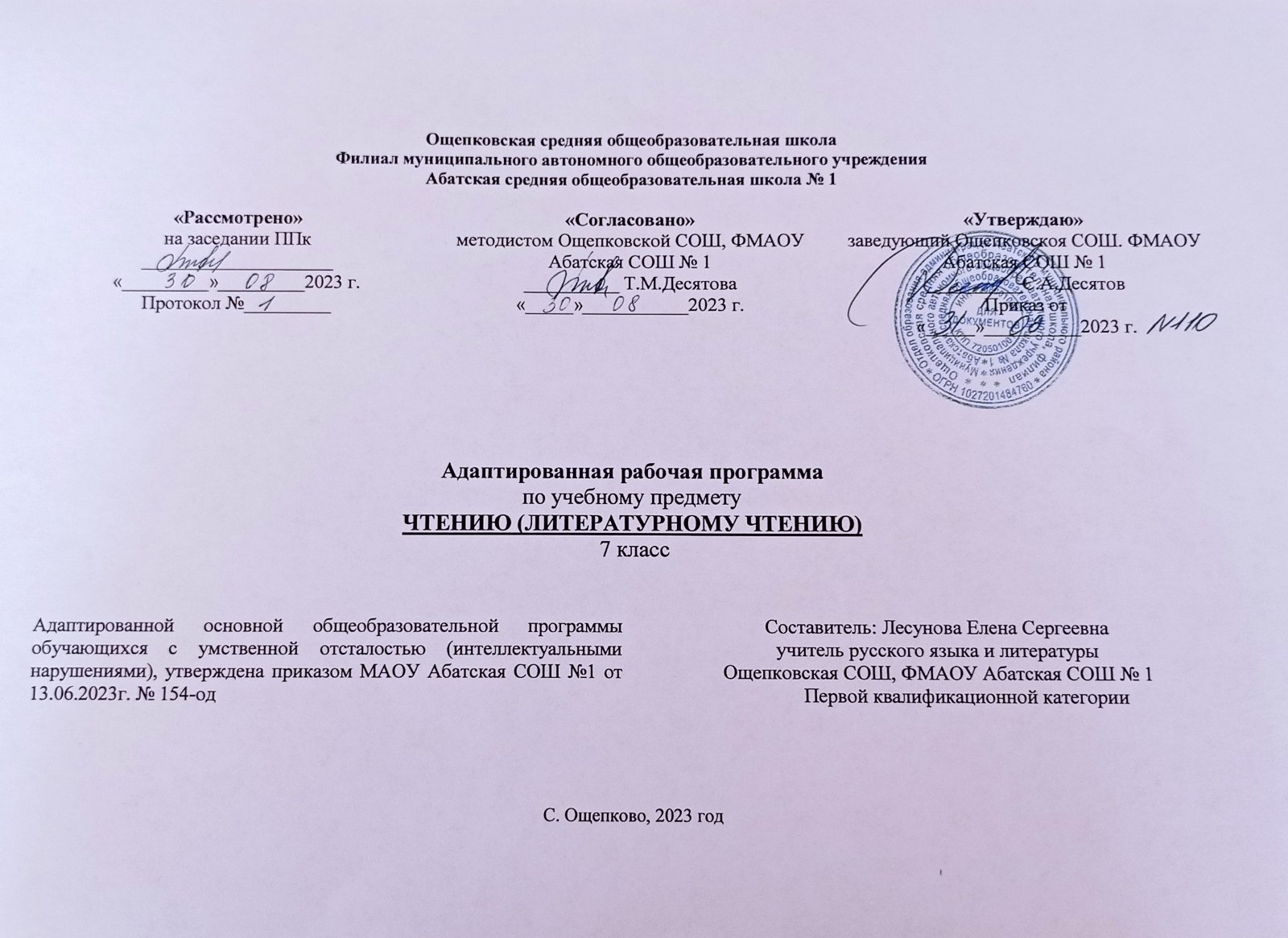 ПОЯСНИТЕЛЬНАЯЗАПИСКАРабочаяпрограмма поучебномупредмету«Чтение(литературноечтение)»составленанаосновеФедеральнойадаптированнойосновнойобщеобразовательной программы обучающихся с умственной отсталостью(интеллектуальныминарушениями),далееФАООПУО(вариант1),утвержденной приказом Министерства просвещения России от 24.11.2022гномер1026(https://clck.ru/33NMkR).ФАООПУО(вариант1)адресованаобучающимсяслегкойумственнойотсталостью(интеллектуальныминарушениями)сучетомреализацииособыхобразовательныхпотребностей,атакжеиндивидуальных особенностейивозможностей.Учебныйпредмет«Чтение(литературноечтение)»относитсякпредметной области «Язык и речевая практика» и является обязательнойчастьюучебногоплана.В соответствии с учебным планом рабочая программа по учебномупредмету«Чтение(литературноечтение)»в7классерассчитанана34учебныенеделии составляет 136 часоввгод(4часа внеделю).Федеральнаяадаптированнаяосновнаяобщеобразовательнаяпрограммаопределяетцельизадачиучебногопредмета«Чтение(литературноечтение)».Цельобучения–развитиекоммуникативно-речевыхнавыковикоррекциянедостатковмыслительной деятельности.Задачиобучения:−	Совершенствование	навыка	полноценного	чтения	как	основыпониманияхудожественного инаучно-познавательноготекстов;−	развитиенавыковречевогообщениянаматериаледоступныхдляпониманияхудожественных и научно-познавательных текстов;−	развитиеположительныхкачествисвойствличности.Рабочая программа по учебному предмету «Чтение (Литературноечтение)» в7 классеопределяетследующие задачи:−формированиекачестватехникичтения:правильность,осознанность,выразительность,беглость;−формирование у обучающихся чтения про себя, последовательноувеличиваяобъемчитаемого текстаисамостоятельностьчтения;−развитиеполноценноговосприятиядоступныхпосодержаниюхудожественных произведений;−развитиеумениянетолькоотвечатьнавопросы,ноиставитьвопросыктексту,участвоватьвчтениипоролямидраматизации,добиваясьестественногообщения,атакжепересказыватьтекстполно,кратко,выборочно,отлицаразличныхгероевпроизведения;−формированиенравственно-эстетическихигражданско-патриотическихнормповеденияобучающихсянаосновепроизведенийхудожественнойлитературы(ихсодержаниепозволяетобучающимсяосваиватьнавыкинравственногоповедениячеловекавобществе);−совершенствованиетехникичтения(чтениессоблюдениемлогическихпауз,несовпадающимисо знакамипрепинания);−закреплениеумениявыделятьглавнуюмысльпроизведения,называтьглавныхдействующихлиц,описыватьихвнешность,даватьхарактеристику их поступков, подтверждая выводы отрывками из текста,составлятьхарактеристикигероевспомощьюучителя;−формированиеумениявыделятьвтекстеметкиевыражения,художественныеопределенияисравнения,различатьоттенкизначенийслов втексте;−   закреплениеуменияподробноикраткопересказыватьпрочитанное;−закреплениеуменияконструироватьразвернутоевысказывание,осуществлять    контроль    за    собственной    речью,   корректироватьвысказываниепоходуегосодержанияилипосле;−	закреплениенавыказаучиваниянаизусть;−развитиеэмоциональнойсферы,эстетическихчувств(впроизведенияхобучающиесядолжнынаучитьсявидетькрасивоеибезобразное,борьбудобраизла,справедливостиинесправедливости,уметьразличать тружеников и бездельников, защитников Отечества и его врагови т.п.);−развитиемыслительнойдеятельности,устранениезатрудненийвустановлениипоследовательностиисвязисобытий,причиннойзависимости явлений, выделение в тексте непонятных слов и выражений,умение пользоваться подстрочным словарем; подбор слов со сходными ипротивоположнымизначениями,объяснениесловспомощьюучителя,данных впереносном значении;−  развитиеикоррекцияпамятиилогическогомышления;−  выработкажизненнонеобходимыхречевыхнавыков.Планируемые результаты освоения рабочей программыпо учебномупредмету «Чтение»в7классеЛичностныерезультаты:принятиесоответствующихвозрастуценностейисоциальныхролей;формирование навыков сотрудничества с взрослыми и сверстникамивразныхсоциальныхситуациях;способность к осмыслению социального окружения, своего места внем;воспитаниеэстетическихпотребностей,ценностейичувств;развитиеэтическихчувств,проявлениедоброжелательности,эмоционально-нравственнойотзывчивости ивзаимопомощи, проявлениесопереживанияк чувствам других людей;сформированность установки на безопасный, здоровый образ жизни,наличие мотивации к творческому труду, работе на результат, бережномуотношениюкматериальным идуховнымценностям.Уровни достижения предметных результатовпоучебномупредмету«Чтение» в7классеМинимальныйуровень:уметьчитатьвслухправильно,выразительнодоступныетекстыцелымисловами;уметьчитатьпросебя проанализированныеранеетексты;отвечатьнавопросыучителя;пересказыватьблизкоктекстуотдельныечастипроизведения,доступныеобучающимсяпоизображённым событиям;высказывать	своё	отношение	к	поступкам	героев	в	доступнойучащимсяформе;выделятьвтекстенезнакомыеслова(спомощьюучителя);заучивать	стихотворения	наизусть	(объём	текста	с	учётомособенностейучеников);принимать	участие	в	уроках	внеклассного	чтения,	выполняядоступныезаданияпопрочитанномутексту.Достаточныйуровень:уметь	читать	вслух	правильно,	выразительно,	бегло(словосочетанием,втрудныхслучаях—целым словом);уметьчитатьпросебяспредварительнымзаданиемлёгкиепосодержаниютексты;выделятьтемуиидеюпроизведенияспомощью учителя;формулироватьвопросыктексту(спомощьюучителя);делить	текст	на	части	или	озаглавливать	данные	части	подруководствомучителя,впростейших случаях—самостоятельно;характеризоватьглавныхдействующихлиц(спомощьюучителя),даватьоценкуихпоступкам;выделятьнезнакомыесловавтексте,правильноихобъяснять(спомощьюучителя);соотноситьчитаемыепроизведениясопределённымжанром(спомощьюучителя);заучиватьнаизустьнеменее10стихотворений;читать внеклассную литературу под контролем учителя, участвоватьвеёобсуждении.Уметьсоставлятьотзывыпод руководствомучителя.Системаоценкидостиженияобучающимисяс умственной отсталостью планируемых результатов освоениярабочейпрограммыпоучебномупредмету«Чтение»в7классеОценка личностных результатов предполагает, прежде всего, оценкупродвиженияобучающегосявовладениисоциальными(жизненными)компетенциями,можетбытьпредставлена вусловных единицах:0баллов-нетфиксируемойдинамики;1 балл-минимальнаядинамика;2балла-удовлетворительнаядинамика;3балла-значительнаядинамика.КритерииоценкипредметныхрезультатовПроверкунавыковчтенияпроводятнаосновеповседневныхнаблюдений за чтением и пониманием прочитанного по учебнику путёмопросапо чтению,пересказуиликомбинированногоопроса.Вначале,серединеиконцеучебногогодапроводитсяпроверкатехникичтения.Припроверкетехникичтениярекомендуетсяподбиратьнезнакомые,нодоступныетекстыпримерноследующегообъёма(наконецгода):7класс80–100 слов.При   оценке    принимаются    во    внимание    индивидуальныепсихофизическиеособенностиобучающегося,акцентделаетсяненабеглостьчтения,анаосознанноепониманиепрочитанного,умениеотвечатьна вопросы,пересказатьтекст.Оценка«5»ставитсяобучающемуся,еслион:читаетправильно,бегло,выразительно,ссоблюдениемнормлитературного произношения; выделяет главную мысль произведения иличастейрассказа снезначительнойпомощьюучителя;делиттекстначастии озаглавливаетихспомощьюучителя;называет главных действующих лиц произведения, характеризует ихпоступки;отвечает на вопросы по содержанию прочитанного и пересказываетпрочитанноеполно,правильно,последовательно;твердознаетнаизустьстихотворениеичитаетихвыразительно.Оценка«4»ставитсяобучающемуся,еслион:читаетвосновномправильно,бегло;допускает 1–2 ошибки при чтении и соблюдении смысловых пауз,знаковпрепинания,передающих интонацию,логическихударений;называетглавныхдействующихлицпроизведения,характеризуетихпоступки,допускаетнеточностивответахнавопросыприпересказесодержания,исправляет ихспомощьюучителя;допускает при чтении стихотворения наизусть 1–2 самостоятельноисправленныеошибки,читаетнаизустьнедостаточно выразительно.Оценка«3»ставитсяобучающемуся,еслион:читаетнедостаточно бегло,некоторыесловапослогам;допускает3–4	ошибкипричтенииисоблюдениисинтаксическихпауз;допускает3–4	ошибкивсоблюдениисмысловыхпауз,знаковпрепинания,передающихинтонациюлогических ударений;отвечаетнавопросыипересказываетсодержаниепрочитанногоспомощьюучителя;затрудняетсяназыватьглавныхдействующихлицпроизведения,характеризоватьихпоступки;отвечает на вопросы и пересказывает неполно, непоследовательно,допускает искажения основного смысла произведения; обнаруживает причтениинаизустьнетвердоеусвоение текста.Оценка«2» неставится.КритерииоцениванияпересказатекстаОценка«5»-пересказываетсодержаниепрочитанногосамостоятельно,последовательно,неупускаяглавного,правильноотвечаетна вопрос.Оценка«4» -допускает1–2ошибки,неточности,самихисправляет.Оценка«3»-пересказываетприпомощинаводящихвопросовучителя,неумеетпоследовательнопередатьсодержаниепрочитанного,допускаетречевыеошибки.Оценка «2» -неставится.КритерииоцениваниячтениястихотворениянаизустьОценка«5»-твердо,безподсказок,знаетнаизусть,выразительночитает.Оценка«4»- знает наизусть, нодопускает при чтении перестановкуслов,самостоятельноисправляетдопущенныенеточности.Оценка «3» - читает наизусть, но при чтении обнаруживает нетвердоеусвоениетекста.Оценка «2» -неставится.СОДЕРЖАНИЕОБУЧЕНИЯОбучение чтению в 7 классе носит практическую направленность итесносвязаносдругимиучебнымипредметами,жизнью,готовитобучающихсяковладениюпрофессионально-трудовымизнаниямиинавыками,учитиспользованиюзнанийрусскогоязыкавразличныхситуациях.Наурокечтениявстаршихклассахучительиспользуетвкомбинацииразличныеформыработы:групповую,индивидуальнуюипарную.Вметодическихаппаратахкнигдлячтенияпредусмотренызадания,выполнениекоторыхдолжнопроходитьвпарахилигруппе.Учителюнеобходимоварьироватьформыработывсвязисвесьмаразнороднымсоставом класса обучающихся. Наряду с использованием заданий разнойстепени сложности и постоянной сменой видов деятельности, комбинацииразличныхформработыпомогутвосуществлениииндивидуально-дифференцированногоподходаисделаютурокинтереснымиразнообразным.Наурокахчтениявстаршихклассахучительпользуется,какправило,классическойклассификацией методовобучения:−   словесныеметоды:рассказ,объяснение,беседа−наглядныеметоды:демонстрациянатуральныхобъектов,ТСО,таблиц,схем,иллюстраций и т.п.−практическиеметоды:работаскнигой,учебником,наблюдение,лабораторно-практическая работа, игра, упражнение, программированноеобучение,проблемное обучение.Помимо этих методов на уроках чтения в старших классах, особеннов7–9 классах,возможно использованиеметодовдругойклассификации:объяснительно-иллюстративныйметод(учительобъясняет,адетивоспринимают,осознаюти фиксируютвпамяти);репродуктивный	метод	(воспроизведение	и	применениеинформации);метод	проблемного	изложения	(учитель	ставит	проблему	ипоказываетпутьеёрешения);частично-поисковыйметод(детипытаютсясаминайтипутькрешениюпроблемы);исследовательскийметод(учительнаправляет,детисамостоятельноисследуют).СодержаниеразделовТЕМАТИЧЕСКОЕПЛАНИРОВАНИЕ№п/пНазваниераздела,темыКоличествочасовКонтрольныеработыВнеклассноечтение1Устноенародноетворчество152(тест)12Изпроизведений	русскойлитературыXIXвека447(тест)33Изпроизведений	русскойлитературыXXвека697(тест)4Итого:128168№ТемапредметаКол-вочасовПрограммноесодержаниеДифференциациявидовдеятельностиДифференциациявидовдеятельности№ТемапредметаКол-вочасовПрограммноесодержаниеМинимальныйуровеньДостаточныйуровеньУстноенародноетворчество–16 часовУстноенародноетворчество–16 часовУстноенародноетворчество–16 часовУстноенародноетворчество–16 часовУстноенародноетворчество–16 часовУстноенародноетворчество–16 часов1Вводныйурок.«Что ты читаллетом?»Знакомствосучебником«Чтение»1Знакомствосучебником,егоразделами, условнымиобозначениями.Рассказы детей о том, что читалилетомЗнакомятсясучебником,егоразделами, условнымиобозначениями.Рассказывают,чточиталилетомЗнакомятсясучебником,егоразделами, условнымиобозначениями.Рассказывают,чточиталилетом2Ознакомительнаястатья «Устноенародноетворчество- коллективноетворчествонарода»1Чтениестатьи.Выявление знаний по даннойтеме. Работа над выразительнымчтением (потешки, считалки,скороговорки,пословицы).Конкурсы: «На самое смешноечтениепотешки», «Насамоебыстроеичеткоепроизнесениескороговорки», «Соберипословицу»Читают статью правильно,целымисловами.Выразительночитают:прибаутки, потешки, заклички(объём текста с учётомособенностейучеников).Участвуют в конкурсах(потешек,скороговорок,пословиципоговорок)Читают статью правильно,выразительно,бегло.Читают выразительно:прибаутки, потешки,заклички, скороговорки,пословицы, поговорки.Участвуют в конкурсах(потешек,скороговорок,пословиципоговорок)3Статья(продолжение)«Устное народноетворчество.Жанры устногонародноготворчества»Тестовыезадания1Работанадпониманиемфольклорноготекста,изучениемжанров народного творчества,пониманием происхожденияустногонародноготворчества.ВыполнениетестовыхзаданийЧитаютвслухправильно,выразительно, целымисловами.Изучаютжанрынародноготворчества (с помощьюучителя).ВыполняюттестовыезаданияЧитают вслух правильно,выразительно,бегло.Понимают фольклорныйтекст, изучают жанрынародного творчества,понимаютпроисхождениеустного народноготворчества.Выполняют тестовыезадания4Проверка техникичтения на началоучебногогода.Кроссворд1Проверка техники чтения наначалоучебногогода.Разгадывание кроссворда потеме «Устное народноетворчество»Читаютнезнакомыйотрывоквтечение1 минуты,соблюдая все правилавыразительного чтения.РазгадываюткроссвордЧитают отрывок в течение1 минуты, соблюдая всеправила выразительногочтения и анализируют его.Разгадываюткроссворд5Сказка«Сивка-бурка»(русскаянароднаясказка)1часть1Совершенствование техникичтения. Работа надвыразительнымчтением.Выборочноечтение.Чтение сказки по ролям.Анализ сказки по вопросамучителя. Выяснение моралисказки,признаковволшебнойсказки, поэтики сказки,сказочныхформул.Просмотротрывкаизмультфильма. Наблюдение заязыкомсказкиЧитают сказку выразительно,целымисловами.Отвечают на вопросы.Читают сказку по ролям.Находят в тексте признакиволшебной сказки, поэтикисказки,сказочныхформул(спомощьюучителя).Смотрят отрывок измультфильмаЧитают сказкувыразительно,бегло.Читаютсказкупоролям.Анализируют сказку повопросамучителя.Находят и объясняютморальсказки.Смотрят отрывок измультфильма6Сказка«Сивка-бурка»(русскаянароднаясказка)2часть1Совершенствование техникивыразительногочтения.Нахождение в тексте сложныхдляпонимания словивыражений.Рассказывание(пересказ)сказкис использованием сказочныхслов и выражений и силлюстративнымматериалом.Прослушиваниеаудиозаписисказки. Устное (словесное)рисованиесказкиЧитают сказку выразительно,целымисловами.Находят в тексте незнакомыеслова, учатся объяснять их (спомощьюучителя).Прослушивают аудиозаписьсказки.Передают краткоесодержание отдельныхэпизодов сказки сиспользованием сказочныхслов и выражений (понаводящимвопросам)Читают сказкувыразительно, бегло.Находят в тексте сложныедля понимания слова ивыражения.Прослушиваютаудиозапись сказки.Рассматриваютиллюстративныйматериал.Рассказывают сказки сиспользованием сказочныхсловивыражений7Сказка«Журавльицапля»1Совершенствование техникивыразительногочтения.Просмотр мультфильма. Чтениесказкипо ролям.Анализ сказки по вопросамучителя.Выяснениеморалисказки, признаков сказки,сказочныхформул.Нахождение сложных дляпонимания слов и выражений.Сопоставление пословицы ипоговорки стекстомсказки.Описание образов персонажейсказки.Рассказывание(пересказ) сказки сиспользованиемсказочныхслов,выражений и иллюстративнымматериалом.ИллюстрированиесказкиЧитают сказку выразительно,целымисловами.Находят в тексте непонятныесловаи выражения.Сопоставляют пословицы ипоговорки с текстом сказки (спомощьюучителя).Смотрят мультфильм.Передают краткоесодержаниесказкисопоройнаиллюстрации.РисуютиллюстрацииксказкеЧитают сказкувыразительно,бегло.Читаютсказкупоролям.Анализируют сказку повопросамучителя.Выясняют мораль сказки.Находятвтекстепризнакисказки.Смотрят мультфильм.Рассказывают сказку сиспользованием сказочныхслови выражений.Рисуютиллюстрацииксказке8«Умный мужик»(русская народнаясказка)1Совершенствованиетехники	чтения.		Анализсказки		по	вопросамучителя.	Наблюдение	заязыкомсказки.Выяснение морали сказки,нахождениепризнаковбытовойсказки,сказочныхформул.Нахождение в тексте сложных дляпониманиясловивыражений.Сопоставление пословицы ипоговорки с текстом сказки.Описаниегероевсказки,ихЧитают сказку правильно,выразительно, целымисловами.Находят в тексте незнакомыеслова, учатся объяснять их,опираясьнатекст(спомощьюучителя).с иллюстративнымматериалом.Пересказывают сказку сиспользованием сказочных словивыражений, с опоройнаиллюстративныйматериал(наЧитают сказку правильно,выразительно,бегло.Выделяютзачиниконцовку.Анализируют сказку повопросамучителя.Выясняют мораль сказки,находятпризнакибытовой сказки, сказочныхформул. Находят сложныедля понимания слова ивыражения.Сопоставляют пословицы ипоговоркистекстомхарактераипоступков.Рассказывание (пересказ) сказки сиспользованием сказочных слов ивыражений,с опорой наиллюстративныйматериалдоступномуровне)сказки.Описывают героев сказки, иххарактерыи поступки9Былина«Три поездки ИльиМуромца»1Совершенствование техникичтения.Чтениеправильное,беглое,выразительноепоролям.Наблюдениезаязыкомбылины.Ответынавопросыпосодержанию.Анализбылины по вопросамучителя.Выяснениеидеибылины, признаков былины.ПросмотротрывкаизмультфильмаЧитают былину вслухправильно, выразительно,целымисловами.Учатся выяснять идеюбылины.Находят признаки былины (спомощью наводящихвопросов).Смотрят отрывок измультфильмаЧитают былину правильно,выразительно,бегло.Проводят анализ былины спомощью вопросовучителя.Выясняют идею былины,находятвтекстепризнакибылины.Смотрят отрывок измультфильма10Былина«Три поездки ИльиМуромца»1Совершенствование техникичтения. Нахождение в текстесложныхдляпониманиясловивыражений.Сопоставление пословицы ипоговорки с текстом сказки.Устное (словесное) рисованиесюжетабылины.Составление характеристикиглавногогероя.Рассматривание иллюстративногоматериалаЧитают вслух правильно,выразительно, целымисловами.Находят в тексте сложные дляпониманиясловаивыражения, объясняют их (спомощьюучителя).Рассматриваютиллюстрации, находят втексте соответствующийотрывокЧитают вслух правильно,выразительно,бегло.Находят в текстеустаревшие и сложные дляпониманиясловаивыражения.Сопоставляют пословицыи поговорки с текстомсказки.Характеризуют главногогероя (с помощьюучителя),даютоценкуегопоступкам11Народныепесни.«Ах,кабынацветынеморозы»1Выразительное чтение песен.Анализ народных песен с опоройна вопросы учителя, музыку,произведенияискусства.Наблюдениезаособенностямитекста фольклорной песни.Возможно использованиеаудиозаписиЧитают вслух правильно,выразительно, целымисловами.Отмечают особенности текстафольклорной песни (спомощьюучителя).Прослушивают аудиозаписьпесниЧитают вслух правильно,выразительно,бегло.Анализируют народныепеснисопоройнавопросыучителя,музыку,произведенияискусства.Прослушиваютаудиозаписьпесни12Народнаяпесня«Поулицемостовой»1Совершенствованиевыразительногочтения.Анализнароднойпеснисопоройна вопросы учителя, музыку,произведенияискусства.Обращениевниманиянаособенности текстафольклорнойпесни.Возможноиспользованиеаудио-иливидеозаписиЧитают вслух правильно,выразительно, целымисловами.Обращают внимание наособенности текстафольклорной песни (спомощью наводящихвопросов)Читают вслух правильно,выразительно,бегло.Анализируют народныепеснисопоройнавопросыучителя,музыку,произведения искусства.Уделяют вниманиеособенностямтекстафольклорной песни (спомощьюаудиозаписи)13Пословицы.Объяснениесодержанияпословиц1Совершенствованиевыразительного чтения.Объяснениесмысловогозначенияпословиц.Обращение внимания наособенность народныхпроизведений малых формПодбор (поиск) пословиц поразнойтематике.Ответынавопросыпосодержанию.Конкурс«Соберипословицу»,«Продолжипословицу»Читают вслух правильно,выразительно, целымисловами.Принимают участие вконкурсе(викторине).Учатся находить и подбиратьпословицыпоразнойтематике(спомощью).Участвуютвконкурсе«Соберипословицу»,«Продолжипословицу»,«Вспомникакможнобольшепословицнатему…».Читают вслух правильно,выразительно,бегло.Обращаютвниманиенаособенностьнародныхпроизведений малых форм.Находятиподбираютпословицыпоразнойтематике.Объясняютсмысловоезначениепословиц.Участвуютвконкурсе«Соберипословицу»,«Продолжипословицу»,Работаютвпарах,группах«Вспомни как можно большепословицнатему…».Работаютвпарах,группах14Загадки. Объяснениесодержаниязагадок1Подбор(поиск)загадокпоразнымтемам.Отгадываниезагадок.Самостоятельноесоставление загадок.Проведение конкурса иливикториныПодбирают загадки по разнойтематике.Учатся отгадывать исоставлять загадки (сподсказкой).Участвуют в конкурсе(викторине): «Нарисуйотгадку»Находят и подбираютзагадки по разнойтематике.Отгадывают загадки.Самостоятельносоставляют загадки.Принимают участие вконкурсе(викторине):«Нарисуйотгадку»,«Сочинизагадку»15Итоговый урок потеме «Устноенародноетворчество».Интерактивныйтесткразделу «Устноенародноетворчество»1Ответынавопросыпо теме«Устноенародноетворчество».Рассказывание отрывков изсказок. Рассматриваниеиллюстраций (рисунков) ксказкам, в том числевыполненным самимиобучающимися.Выполнение заданийинтерактивноготестаОтвечают на вопросы.Рассказывают отрывки изсказок, доступныеобучающимся.Рассматриваютиллюстративный материал ксказкам, передаваясодержаниеданногосюжета.Выполняют заданияинтерактивноготеста.Работаютвпарах,группахРассказывают отрывки изсказок.Находят отрывки в текстепо иллюстрациям ксказкам, в том числевыполненным самимиобучающимися.Выполняют заданияинтерактивноготеста.Работаютвпарах,группах16Внеклассноечтение.«Поучительныесказки».Викторина1Организация выставки книг,ведениедневников внеклассного чтения,уголкавнеклассногочтения.Обращение внимания наособенности жанра сказки, видысказок (волшебные, бытовые, оживотных).Принимают участие в урокахвнеклассного чтения, выполняядоступные задания попрочитаннымматериалам.Участвуют в сказочнойвикторине «В мире сказок».Работаютвпарах,группахУмеют выразительно читать.Рассказывают отрывки изпрочитанныхсказок.Понимают и объясняютособенности жанра сказки,виды сказок (волшебные,бытовые,оживотных).УчаствуютввикторинеПроведение викторины «В миресказок»«Вмиресказок».Работаютвпарах,группахИзпроизведенийрусскойлитературыXIXвека–47часовИзпроизведенийрусскойлитературыXIXвека–47часовИзпроизведенийрусскойлитературыXIXвека–47часовИзпроизведенийрусскойлитературыXIXвека–47часовИзпроизведенийрусскойлитературыXIXвека–47часовИзпроизведенийрусскойлитературыXIXвека–47часов17Обзорный урок.РусскиепоэтыХ1Хв.1Беседа или рассказ учителя всочетании с нагляднымматериалом, музыкой,репродукциями картин, аудио- ивидеоматериалом.Самостоятельное составлениевопросовк тексту.Оценкасоставленныхвопросов,правильности ответов на них,подкреплениесвоихответовфрагментамиизтекста,иллюстративнымматериаломСлушаютсообщениеучителя.Изучают самостоятельнобиографиюпоэтов.ОтвечаютнавопросыучителяСлушают сообщениеучителя.Самостоятельно изучаютбиографию поэтов и ихтворчество.Составляют вопросы,оцениваютправильностьответов18А. С. Пушкин.БиографияА.С.Пушкина1Вступительная беседа учителя (споказомпрезентации).Чтение и пересказ биографии иосновных фактов из жизни итворчества А.С.Пушкина.Ответы на вопросы учителя потексту. Беседа о знакомыхпроизведенияхА.С.ПушкинаСлушаютсообщениеучителя.Читают биографию изнакомятсясосновнымифактамиизжизниитворчестваА. С. Пушкина. Принимаютучастие в беседе о знакомыхпроизведенияхА.С.ПушкинаЧитают и пересказываютбиографию и основныефактыиз жизниитворчества А. С. Пушкина.Отвечают на вопросыучителяпо тексту.Принимаютучастиевбеседео знакомых произведенияхА.С. Пушкина19А.С.Пушкин«Сказка о цареСалтане,осынеегославном и могучембогатырекнязеГвидонеСалтановичеио прекраснойцаревнеЛебеди»гл.11Совершенствование техникичтения. Выборочное чтение.Возможно использование аудио-или видеозаписиФормирование умения различатьсказку,рассказ,стихотворение,басню(поназванию).ПросмотротрывкаизмультфильмаЧитают вслух правильно,выразительно, целымисловами.Отвечают на вопросы потексту (своими словами).Смотрят отрывок измультфильмаЧитают вслух правильно,выразительно,бегло.Выборочно читаютотрывки из сказки.Находят ответы навопросы в тексте. Смотрятотрывокизмультфильма20А.С.Пушкин1Совершенствование умениявыразительногочтения.Выборочноечтение.Чтение отрывка сказки по ролям.Проведение анализа сказки повопросамучителя.Выяснение морали сказки,нахождениепризнаковволшебнойсказки, поэтики сказки, сказочныхформул.Возможно использованиеаудиозаписиОтвечаютнавопросы,учатсянаходить ответы в тексте (спомощьюучителя).Читают вслух правильно,выразительно, целымисловами.Учатсячитатьпо ролям.Прослушивают аудиозаписьотрывкасказкиЧитают вслух правильно,выразительно,бегло.Читают по ролям.Анализируют сказку повопросамучителя.Определяют мораль сказки,находят в тексте признакиволшебной сказки, поэтикисказки, сказочных формул.Прослушивают аудиозаписьотрывкасказки«СказкаоцареСовершенствование умениявыразительногочтения.Выборочноечтение.Чтение отрывка сказки по ролям.Проведение анализа сказки повопросамучителя.Выяснение морали сказки,нахождениепризнаковволшебнойсказки, поэтики сказки, сказочныхформул.Возможно использованиеаудиозаписиОтвечаютнавопросы,учатсянаходить ответы в тексте (спомощьюучителя).Читают вслух правильно,выразительно, целымисловами.Учатсячитатьпо ролям.Прослушивают аудиозаписьотрывкасказкиЧитают вслух правильно,выразительно,бегло.Читают по ролям.Анализируют сказку повопросамучителя.Определяют мораль сказки,находят в тексте признакиволшебной сказки, поэтикисказки, сказочных формул.Прослушивают аудиозаписьотрывкасказкиСалтане,осынеегоСовершенствование умениявыразительногочтения.Выборочноечтение.Чтение отрывка сказки по ролям.Проведение анализа сказки повопросамучителя.Выяснение морали сказки,нахождениепризнаковволшебнойсказки, поэтики сказки, сказочныхформул.Возможно использованиеаудиозаписиОтвечаютнавопросы,учатсянаходить ответы в тексте (спомощьюучителя).Читают вслух правильно,выразительно, целымисловами.Учатсячитатьпо ролям.Прослушивают аудиозаписьотрывкасказкиЧитают вслух правильно,выразительно,бегло.Читают по ролям.Анализируют сказку повопросамучителя.Определяют мораль сказки,находят в тексте признакиволшебной сказки, поэтикисказки, сказочных формул.Прослушивают аудиозаписьотрывкасказкиславномимогучемСовершенствование умениявыразительногочтения.Выборочноечтение.Чтение отрывка сказки по ролям.Проведение анализа сказки повопросамучителя.Выяснение морали сказки,нахождениепризнаковволшебнойсказки, поэтики сказки, сказочныхформул.Возможно использованиеаудиозаписиОтвечаютнавопросы,учатсянаходить ответы в тексте (спомощьюучителя).Читают вслух правильно,выразительно, целымисловами.Учатсячитатьпо ролям.Прослушивают аудиозаписьотрывкасказкиЧитают вслух правильно,выразительно,бегло.Читают по ролям.Анализируют сказку повопросамучителя.Определяют мораль сказки,находят в тексте признакиволшебной сказки, поэтикисказки, сказочных формул.Прослушивают аудиозаписьотрывкасказкибогатырекнязеСовершенствование умениявыразительногочтения.Выборочноечтение.Чтение отрывка сказки по ролям.Проведение анализа сказки повопросамучителя.Выяснение морали сказки,нахождениепризнаковволшебнойсказки, поэтики сказки, сказочныхформул.Возможно использованиеаудиозаписиОтвечаютнавопросы,учатсянаходить ответы в тексте (спомощьюучителя).Читают вслух правильно,выразительно, целымисловами.Учатсячитатьпо ролям.Прослушивают аудиозаписьотрывкасказкиЧитают вслух правильно,выразительно,бегло.Читают по ролям.Анализируют сказку повопросамучителя.Определяют мораль сказки,находят в тексте признакиволшебной сказки, поэтикисказки, сказочных формул.Прослушивают аудиозаписьотрывкасказкиГвидонеСалтановичеСовершенствование умениявыразительногочтения.Выборочноечтение.Чтение отрывка сказки по ролям.Проведение анализа сказки повопросамучителя.Выяснение морали сказки,нахождениепризнаковволшебнойсказки, поэтики сказки, сказочныхформул.Возможно использованиеаудиозаписиОтвечаютнавопросы,учатсянаходить ответы в тексте (спомощьюучителя).Читают вслух правильно,выразительно, целымисловами.Учатсячитатьпо ролям.Прослушивают аудиозаписьотрывкасказкиЧитают вслух правильно,выразительно,бегло.Читают по ролям.Анализируют сказку повопросамучителя.Определяют мораль сказки,находят в тексте признакиволшебной сказки, поэтикисказки, сказочных формул.Прослушивают аудиозаписьотрывкасказкииопрекраснойСовершенствование умениявыразительногочтения.Выборочноечтение.Чтение отрывка сказки по ролям.Проведение анализа сказки повопросамучителя.Выяснение морали сказки,нахождениепризнаковволшебнойсказки, поэтики сказки, сказочныхформул.Возможно использованиеаудиозаписиОтвечаютнавопросы,учатсянаходить ответы в тексте (спомощьюучителя).Читают вслух правильно,выразительно, целымисловами.Учатсячитатьпо ролям.Прослушивают аудиозаписьотрывкасказкиЧитают вслух правильно,выразительно,бегло.Читают по ролям.Анализируют сказку повопросамучителя.Определяют мораль сказки,находят в тексте признакиволшебной сказки, поэтикисказки, сказочных формул.Прослушивают аудиозаписьотрывкасказкицаревнеЛебеди»гл.2Совершенствование умениявыразительногочтения.Выборочноечтение.Чтение отрывка сказки по ролям.Проведение анализа сказки повопросамучителя.Выяснение морали сказки,нахождениепризнаковволшебнойсказки, поэтики сказки, сказочныхформул.Возможно использованиеаудиозаписиОтвечаютнавопросы,учатсянаходить ответы в тексте (спомощьюучителя).Читают вслух правильно,выразительно, целымисловами.Учатсячитатьпо ролям.Прослушивают аудиозаписьотрывкасказкиЧитают вслух правильно,выразительно,бегло.Читают по ролям.Анализируют сказку повопросамучителя.Определяют мораль сказки,находят в тексте признакиволшебной сказки, поэтикисказки, сказочных формул.Прослушивают аудиозаписьотрывкасказки21А.С.Пушкин1Отработка умения выразительночитать.Выборочноечтение.Совершенствование техникичтения. Нахождение в текстесложныхдляпониманиясловивыражений.Нахождение отрывков в тексте,соответствующихиллюстративным материалам.Возможно использованиеаудиозаписиили(мультфильма)Читают вслух правильно,выразительно, целымисловами.Выделяют в текстенезнакомые слова ивыражения (с помощьюучителя).Объясняютихспомощью учителя. Находятв тексте отрывки киллюстрациямЧитают вслух правильно,выразительно,бегло.Находят и объясняютсложные для пониманиясловаи выражения.Находят в тексте изачитывают отрывки киллюстрациям«СказкаоцареОтработка умения выразительночитать.Выборочноечтение.Совершенствование техникичтения. Нахождение в текстесложныхдляпониманиясловивыражений.Нахождение отрывков в тексте,соответствующихиллюстративным материалам.Возможно использованиеаудиозаписиили(мультфильма)Читают вслух правильно,выразительно, целымисловами.Выделяют в текстенезнакомые слова ивыражения (с помощьюучителя).Объясняютихспомощью учителя. Находятв тексте отрывки киллюстрациямЧитают вслух правильно,выразительно,бегло.Находят и объясняютсложные для пониманиясловаи выражения.Находят в тексте изачитывают отрывки киллюстрациямСалтане,осынеегоОтработка умения выразительночитать.Выборочноечтение.Совершенствование техникичтения. Нахождение в текстесложныхдляпониманиясловивыражений.Нахождение отрывков в тексте,соответствующихиллюстративным материалам.Возможно использованиеаудиозаписиили(мультфильма)Читают вслух правильно,выразительно, целымисловами.Выделяют в текстенезнакомые слова ивыражения (с помощьюучителя).Объясняютихспомощью учителя. Находятв тексте отрывки киллюстрациямЧитают вслух правильно,выразительно,бегло.Находят и объясняютсложные для пониманиясловаи выражения.Находят в тексте изачитывают отрывки киллюстрациямславномимогучемОтработка умения выразительночитать.Выборочноечтение.Совершенствование техникичтения. Нахождение в текстесложныхдляпониманиясловивыражений.Нахождение отрывков в тексте,соответствующихиллюстративным материалам.Возможно использованиеаудиозаписиили(мультфильма)Читают вслух правильно,выразительно, целымисловами.Выделяют в текстенезнакомые слова ивыражения (с помощьюучителя).Объясняютихспомощью учителя. Находятв тексте отрывки киллюстрациямЧитают вслух правильно,выразительно,бегло.Находят и объясняютсложные для пониманиясловаи выражения.Находят в тексте изачитывают отрывки киллюстрациямбогатырекнязеОтработка умения выразительночитать.Выборочноечтение.Совершенствование техникичтения. Нахождение в текстесложныхдляпониманиясловивыражений.Нахождение отрывков в тексте,соответствующихиллюстративным материалам.Возможно использованиеаудиозаписиили(мультфильма)Читают вслух правильно,выразительно, целымисловами.Выделяют в текстенезнакомые слова ивыражения (с помощьюучителя).Объясняютихспомощью учителя. Находятв тексте отрывки киллюстрациямЧитают вслух правильно,выразительно,бегло.Находят и объясняютсложные для пониманиясловаи выражения.Находят в тексте изачитывают отрывки киллюстрациямГвидонеСалтановичеОтработка умения выразительночитать.Выборочноечтение.Совершенствование техникичтения. Нахождение в текстесложныхдляпониманиясловивыражений.Нахождение отрывков в тексте,соответствующихиллюстративным материалам.Возможно использованиеаудиозаписиили(мультфильма)Читают вслух правильно,выразительно, целымисловами.Выделяют в текстенезнакомые слова ивыражения (с помощьюучителя).Объясняютихспомощью учителя. Находятв тексте отрывки киллюстрациямЧитают вслух правильно,выразительно,бегло.Находят и объясняютсложные для пониманиясловаи выражения.Находят в тексте изачитывают отрывки киллюстрациямиопрекраснойОтработка умения выразительночитать.Выборочноечтение.Совершенствование техникичтения. Нахождение в текстесложныхдляпониманиясловивыражений.Нахождение отрывков в тексте,соответствующихиллюстративным материалам.Возможно использованиеаудиозаписиили(мультфильма)Читают вслух правильно,выразительно, целымисловами.Выделяют в текстенезнакомые слова ивыражения (с помощьюучителя).Объясняютихспомощью учителя. Находятв тексте отрывки киллюстрациямЧитают вслух правильно,выразительно,бегло.Находят и объясняютсложные для пониманиясловаи выражения.Находят в тексте изачитывают отрывки киллюстрациямцаревнеЛебеди»гл.3Отработка умения выразительночитать.Выборочноечтение.Совершенствование техникичтения. Нахождение в текстесложныхдляпониманиясловивыражений.Нахождение отрывков в тексте,соответствующихиллюстративным материалам.Возможно использованиеаудиозаписиили(мультфильма)Читают вслух правильно,выразительно, целымисловами.Выделяют в текстенезнакомые слова ивыражения (с помощьюучителя).Объясняютихспомощью учителя. Находятв тексте отрывки киллюстрациямЧитают вслух правильно,выразительно,бегло.Находят и объясняютсложные для пониманиясловаи выражения.Находят в тексте изачитывают отрывки киллюстрациям22А.С.Пушкин«Сказка о цареСалтане,осынеегославном и могучембогатырекнязеГвидонеСалтановичеи о прекраснойцаревнеЛебеди»гл.41Совершенствование умениявыразительногочтения.Выборочное чтение.Составление характеристикиперсонажей, описание внешнеговида,оценкаихпоступков.Передача с помощьюавторских слов характерагероя, событий, отношения книмавтора.Возможно использование аудио-иливидеозаписиотрывкаизсказкиСтараются читать вслухправильно, выразительно,целымисловами.Высказывают своёотношение к поступкамгероев, составляют иххарактеристику (в доступнойформе)Читают вслух правильно,выразительно,бегло.Составляют характеристикиперсонажей, описываютвнешний вид, дают оценкуихпоступкам23А.С.Пушкин«Сказка о цареСалтане,осынеегославном и могучембогатыре князеГвидонеСалтановиче и опрекраснойцаревнеЛебеди»1Отработка умения выразительногочтения.Выборочноечтение.Коллективное обсуждение,высказывание собственногомнения.Заучивание наизусть отрывка изсказки. Возможно использованиеаудиозаписиотрывкаизсказкидлязаучиваниянаизустьПринимают участие вколлективном обсуждении,учатся высказыватьсобственноемнениевдоступнойобучающимсяформе.Заучиваютнаизустьотрывок из сказки (объёмтекста с учётомособенностейобучающихся)Принимают участие вколлективном обсуждении,высказывают собственноемнение.Заучиваютнаизустьотрывокизсказки24Устноесочинение«Добро и зло всказкеА.С.Пушкина».Тестовыезадания1Развитиеумениявыделятьглавнуюмыслькаждой частиипроизведения в целом.Коллективное обсуждение,высказывание собственногомнения.Умение различать сказку,рассказ,стихотворение,басню.ВыполнениетестовыхзаданийВыделяюттемупроизведения, принимаютучастие в обсуждении идеисказки (с помощью учителя).Используют в работеиллюстративныйматериал. ВыполняюттестовыезаданияПринимают участие вколлективном обсуждении,высказывают собственноемнение.Составляют устноесочинение.Учатся объяснятьсмысловое значениесказки. Выполняюттестовыезадания25А.С.ПушкинСтихотворение«Зимнийвечер»1Беседа с опорой наиллюстративныйматериал,произведения искусства,музыку.Созданиеэмоциональногонастроядлячтения стихотворения.Развитие умения выразительногочтения. Анализ стихотворения повопросам учителя с опорой наисторическиефакты,произведения искусства, музыку.Составлениеобразаняни.Нахождение в текстетрудныхдляпониманиясловивыражений.Прослушивание аудиозаписи икопирование выразительногочтения профессиональногочтеца.Разучивание стихотворениянаизустьЧитают вслух целымисловами (многократноепрочтение). Составляют образняни (по наводящимвопросам). Выделяют в текстенезнакомыеслова(спомощьюучителя).Прослушиваютаудиозаписьстихотворения.Разучивают стихотворениенаизусть (объём текста сучётом особенностейобучающихся)Читают вслух правильно,выразительно,бегло.Анализируют стихотворениепо вопросам учителя сопоройнаисторическиефакты, произведенияискусства,музыку.Составляют образ няни.Выделяют незнакомыеслова в тексте, правильноихобъясняют.Прослушиваютаудиозаписьстихотворения.Разучиваютстихотворениенаизусть26А.С.Пушкин«УЛукоморья»1Выразительное чтение отрывка.Анализ стихотворения повопросам учителя с опорой наисторическиефакты,произведенияискусства,музыку.Выборочное чтение.Нахождение и объяснение втексте устаревших и трудныхдляпонимания словивыражений.ПросматриваниеотрывкаизЧитают вслух целымисловами.Выделяютвтекстенезнакомые слова (спомощьюучителя),пытаются ихобъяснить.Смотрят отрывок измультфильма.Разгадывают филворд (посказкамА.С.Пушкина)Читают вслух правильно,выразительно,бегло.Анализируютстихотворениеповопросамучителя с опорой наисторические факты,произведения искусства,музыку.Выделяютнезнакомыесловавтексте, правильно ихобъясняют(спомощьюмультфильма. Разгадываниефилворда (по сказкамА.С.Пушкина)учителя).Смотрят отрывок измультфильма.Разгадывают филворд (посказкамА.С.Пушкина)27Внеклассное чтениепо книгеА.Г.Алексина«А тем временем где-то»1Рассказывание (пересказ) отрывковизпроизведений.Использованиеэлементовдраматизации. Использованиеиллюстративного материала,рисунков.Организациявыставкикниг,ведениедневниковвнеклассногочтения,оформлениеуголкавнеклассногочтенияВыделяюттемупроизведения, участвуют вобсужденииидеи.Выражаютсвое отношение к поступкамгероев и событиям (спомощьюучителя).Принимают участие ворганизации выставки книг,заполняют дневникивнеклассного чтения,оформляютуголоквнеклассногочтенияВыборочно читают,рассказывают отрывки изпроизведений.Используютиллюстративный материал,рисунки. Оформляютвыставкукниг,ведутдневники внеклассногочтения,оформляютуголоквнеклассногочтения28М. Ю. Лермонтов.БиографияМ.Ю.Лермонтова1Вступительная беседа учителя (споказомпрезентации).Чтение и пересказ биографии иосновных фактов из жизни итворчества М. Ю. Лермонтова.Выборочноечтение.Ответы на вопросы учителя потекстуСлушают сообщениеучителя.Читаютбиографиюи основные факты из жизниитворчества М. Ю.Лермонтова. Отвечают навопросыучителяпотекстуЧитают и пересказываютбиографиюи основныефакты из жизни и творчестваМ.Ю. Лермонтова.Формулируютвопросыктексту (с помощьюучителя)29М.Ю.ЛермонтовСтихотворение«Бородино»1Прослушиваниеаудиозаписи(отрывокиз«Бородино»).Выразительное чтениестихотворения целыми словами.Ответы на вопросы посодержанию. Анализстихотворения.РаботаснепонятнымисловамиСлушают аудиозаписьстихотворения (отрывок).Читают стихотворениевыразительно, целымисловами.Отвечаютнавопросыпосодержанию.ЧитаютобъяснениенепонятныхсловСлушают аудиозаписьстихотворения (отрывок).Читают вслух правильно,выразительно,бегло.Анализируютстихотворение (повопросам).Выделяют в текстенепонятныеслова30М.Ю.ЛермонтовСтихотворение«Бородино»1Прослушивание чтения отрывкастихотворенияучителем.Анализ стихотворения повопросам учителя с опорой наисторическиефакты,произведения искусства, музыку.Рассматриваниекартины«Бородинскаябитва»Ф.РубоЧитают вслух правильно,выразительно, целымисловами.Отвечают на вопросыучителя, находят в текстеотрывки,зачитываютвслух.Рассматривают картину Ф.Рубо«Бородинскаябитва»Читают вслух правильно,выразительно,бегло.Анализируютстихотворениеповопросамучителя с опорой наисторические факты,произведения искусства,музыку.РассматриваюткартинуФ.Рубо«Бородинскаябитва»31М.Ю.ЛермонтовСтихотворение«Бородино».Тестовыезадания1Работа над выразительнымчтением. Нахождение в текстетрудныхдляпониманиясловивыражений.Составление образа солдата.ВыполнениетестовыхзаданийЧитают вслух правильно,выразительно, целымисловами.Читают объяснениенепонятныхслов.Составляют образ солдата (понаводящимвопросам).ВыполняюттестовыезаданияЧитают вслух правильно,выразительно,бегло.Находят в текстенепонятныеслова.Составляют образ солдатапоплану.Выполняют тестовыезадания32Героизм русскихсолдат,описанныйв«Бородино»М.Ю.Лермонтовым1Работа с трудными дляпонимания словами ивыражениями.ОпределениеглавноймыслиЧитают вслух правильно,выразительно, целымисловами.ВыделяютвтекстеЧитают вслух правильно,выразительно,бегло.Определяют главнуюмысль(идею)(идеи) стихотворения.Коллективное обсуждение,высказывание собственногомнения.Заучиваниенаизустьотрывкаизстихотворениянезнакомыеслова(спомощьюучителя).Заучиваютнаизустьотрывокиз стихотворения (объёмтекста с учётомособенностейобучающихся)стихотворения(спомощьюучителя). Принимаютучастие в коллективномобсуждении, высказываютсобственноемнение.Заучиваютнаизустьотрывокиз стихотворения33И.А.Крылов.БиографияИ.А.Крылова1Вступительная беседа учителя(показпрезентации).Чтение и пересказ биографии иосновных фактов из жизни итворчества И.А. Крылова.Ответы на вопросы учителя потексту. Беседа о знакомыхобучающимся произведенияхИ.А. КрыловаСлушают сообщение учителя.Читают биографию иосновные факты из жизни итворчества И.А.Крылова.Отвечают на вопросы учителяпотексту (спомощью).Принимаютучастиевбеседео знакомых обучающимсяпроизведениях И. А.КрыловаЗнакомятся с биографией иосновными этапамитворчества И. А. Крылова.Формулируют вопросы ктексту (с помощьюучителя).Принимаютучастиевбеседео знакомых обучающимсяпроизведенияхИ.А.Крылова34И.А.Крылов«Кукушка и Петух»(басня)1Повторение особенностей басникакжанралитературы.Выборочноечтение.Выразительное чтение. Чтениебаснипо ролям.Возможно прослушиваниеаудиозаписи, просмотрмультфильмаЧитают вслух правильно,выразительно, целымисловами.Читаютбаснюпоролям.Отвечают на вопросыучителя(по тексту).Смотрят мультфильм (илипрослушивают аудиозаписьбасни)Читают вслух правильно,выразительно,бегло.Вспоминаютособенностибасни как жанра литературы.Читаютпо ролям.Учатсяопределятьморальбасни.Смотрят мультфильм (илипрослушиваютаудиозаписьбасни)35И.А.Крылов«Волк и Журавль»(басня)1Выразительное чтениебасни. Рассматриваниеиллюстраций.Анализпроизведенияповопросамучителя.Объяснение сложных дляпонимания слов и выражений.Заучиваниенаизусть.Возможно прослушиваниеаудиозаписибасниЧитают вслух правильно,выразительно, целымисловами.Выделяют в текстенезнакомые слова (спомощью учителя).Рассматриваютиллюстрации, находят книмотрывки втексте.Прослушивают аудиозапись.Заучивают наизусть (объёмтекста с учётомособенностейобучающихся)Читают вслух правильно,выразительно,бегло.Читаютпоролям.Анализируютпроизведениеповопросамучителя.Прослушиваютаудиозапись.Выделяютнезнакомыесловавтексте, правильно ихобъясняют (с помощьюучителя)36И.А.Крылов.«Слон и Моська»(басня)1Чтение басни по частям содновременнымразборомкаждойчасти.Чтение по ролям.Составление характеристикиперсонажей.Соотнесениепоступковичертхарактерагероевбасни с поступками и чертамихарактералюдей.Чтение и объяснение пословиц.Возможно прослушиваниеаудиозаписи,просмотрмультфильмаЧитают вслух правильно,выразительно, целымисловами.Читаютбаснюпоролям.Смотрят мультфильм.Учатся характеризоватьперсонажи (в доступнойформе)Читают вслух правильно,выразительно,бегло.Характеризуют главныхдействующих лиц (спомощью учителя), даютоценкуихпоступкам.Читаютпоролям.Смотрятмультфильм. Соотносятпоступки и чертыхарактера героев басни спословицами и споступкамии чертамихарактералюдей37Итоговый урок потворчествуИ.А.Крылова.Тестовыезадания1Соотношение поступков и чертхарактера героев басен споступками и чертами характералюдей.Словесное рисование.ИспользованиеэлементовЧитают вслух правильно,выразительно, целымисловами.Учатся находить общее иразличиемеждусказкойибасней(спомощьюучителя).Читают вслух правильно,выразительно,бегло.Определяют морали басен.Отвечаютнавопросы.Находят общее и различиемеждусказкойибасней.драматизации.Определение морали басен.Найтиобщееиразличиемеждусказкойибасней.Использованиеэлементовдраматизации. Разгадываниекроссворда «Герои басенИ.Крылова».ВыполнениетестовыхзаданийУчатся определять моралибасен(спомощьюучителя).Разгадываюткроссворд«ГероибасенИ.Крылова».Выполняют тестовыезаданияИспользуют элементыдраматизации.Разгадываюткроссворд«ГероибасенИ.Крылова».Выполняют тестовыезадания38Н.А.Некрасов.БиографияН.А.Некрасова1Вступительная беседа учителя (спросмотромпрезентации).Чтение и пересказ биографии иосновных фактов из жизни итворчестваН.А.Некрасова.Выборочноечтение.Ответы на вопросы учителя потексту. Беседа о знакомыхпроизведенияхН.А.НекрасоваСлушают сообщениеучителя.Читаютбиографиюи основные факты из жизнии творчества Н. А.Некрасова. Выборочночитаюттекст.Отвечаютнавопросыучителяпо текстуЧитают и пересказываютбиографию и основныефакты из жизни итворчества Н. А.Некрасова.Выборочно читают.Формулируютвопросыктексту (с помощьюучителя)39Н.А.НекрасовСтихотворение«Несжатаяполоса»1Выразительное чтениестихотворения. Чтение по ролям.Анализ стихотворения повопросамучителя.Обращение внимания на средствавыразительности в стихотворении.Рассматриваниеиллюстраций.Выделение в тексте трудных дляпонимания и незнакомых слов ивыражений.Объяснение выражений «моченькинет»,«непосиламработузатеял»Читают вслух правильно,выразительно, целымисловами (послемногократного прочтения).Читаютпо ролям.Рассматривают иллюстрации.Зачитывают текст,подходящий к иллюстрации.Выделяют в текстенезнакомые слова (спомощьюучителя)Читают вслух правильно,выразительно,бегло.Читают по ролям.Анализируютстихотворениеповопросамучителя.Выделяютнезнакомыесловавтексте, правильно ихобъясняют (с помощьюучителя).Объясняютвыражения«моченьки нет», «не посиламработузатеял»40Н.А.НекрасовСтихотворение«ГенералТоптыгин»1Чтениебеглое,целымисловами.Выразительное чтениестихотворения. Чтениестихотворенияпоролям.Анализстихотворенияповопросамучителя.Рассматривание иллюстраций,чтение отрывков из текста,подходящиекнейЧитают вслух правильно,выразительно, целымисловами (послемногократного прочтения).Читают стихотворение поролям.Отвечаютнавопросыучителяпо текстуЧитают вслух правильно,выразительно,бегло.Читают стихотворение поролям.Анализируютстихотворениеповопросамучителя.Рассматриваютиллюстрацию, читаютотрывки из текста,подходящиекней41Итоговый урок попроизведениямН.А.Некрасова.Тестовыезадания1Обращение внимания на средствавыразительности в стихотворении.Рассматриваниеиллюстраций.Выделение и объяснение трудныхдля понимания и незнакомых слови выражений.Составление характеристикиперсонажей.ВыполнениетестовыхзаданийЧитают вслух правильно,выразительно, целымисловами.Рассматривают иллюстрации.Выделяют в текстенезнакомые слова (спомощьюучителя).ВыполняюттестовыезаданияЧитают вслух правильно,выразительно,бегло.Находят в тексте отрывки,подходящие киллюстрациям.Выделяютнезнакомыесловавтексте, правильно ихобъясняют (с помощьюучителя).Составляютхарактеристику главных.действующих лиц (спомощью учителя), даютоценкуихпоступкам.Выполняют тестовыезадания42Внеклассное чтениепо рассказуМ.В.Дружининой«Открытка»1Выборочноечтение,рассказываниеотрывковизпроизведения.Характеристикаперсонажейиихпоступков.Коллективное обсуждение,высказывание собственногомнения.Рассматривание иллюстраций.Организация работы в парах,командах.Оформление выставки книг,ведениедневникавнеклассногочтения, уголка внеклассногочтения.Высказывание впечатления отпрочитанного,выражениесвоегоПринимают участие в урокахвнеклассного чтения,выполняя доступные заданияпопрочитанномутексту.Читают вслух правильно,выразительно, целымисловами.Читаютпоролям.Высказывают своивпечатления о прочитанномрассказевдоступнойформеЧитают внекласснуюлитературу под контролемучителя, участвуют вобсуждении прочитанногопроизведения.Читаютпоролям.Работают с выставкой книг,дневником внеклассногочтения, уголкомвнеклассногочтения.Высказывают впечатленияопрочитанном,выражаютсвоеотношениекгероям43Обзорный урок.Русские писателиХ1Хв.1ЗнакомствостворчествомрусскихпоэтовХ1Хвв.Беседа или рассказ учителя всочетании с нагляднымматериалом, музыкой,репродукциями картин, аудио- ивидеоматериалом.Самостоятельное составлениевопросовк тексту.Оценкасоставленныхвопросов,правильности ответов на них,подкреплениесвоихответовфрагментами из текста,иллюстративнымматериаломСлушают сообщение учителя,смотрят презентацию,знакомятся с поэтами и ихтворчеством.ОтвечаютнавопросыучителяСлушают сообщениеучителя,смотрят,знакомятся с поэтами и ихтворчеством.Формулируютвопросы(спомощьюучителя).Оценивают составленныевопросы и правильностьответов наних44Л.Н.Толстой.БиографияЛ.Н.Толстого1Вступительная беседа учителя (споказомпрезентации).Чтение и пересказ биографии иосновныхфактовизжизниитворчестваЛ.Н.Толстого.Ответынавопросыучителяпотексту.БеседаознакомыхобучающимсяпроизведенияхЛ.Н.ТолстогоСлушают сообщение учителя.Читаюткраткуюбиографиюиосновные факты из жизни итворчестваЛ.Н.Толстого.Отвечаютнавопросыучителяпо текстуЧитают и пересказываютбиографиюи основныефакты из жизни и творчестваЛ.Н.Толстого.Формулируют вопросы ктексту(спомощьюучителя)45Л.Н.Толстой.Рассказ «Кавказскийпленник»гл.11Чтениетекста(фрагментатекста)учителем или прослушиваниеаудиозаписи.Чтение про себя (с заданием).Совершенствование техникичтения. Выборочное чтение.Ответынавопросы.Выделениевтекстесложныхдляпониманияслови выраженийСлушаютчтение. ЧитаютпросебяЧитают вслух правильно,выразительно, целымисловами.Отвечают на вопросы (спомощьюучителя).Выделяют в текстенезнакомыеслова(спомощьюучителя)Слушают чтение.ЧитаютпросебяЧитают вслух правильно,выразительно,бегло.Отвечаютнавопросыпотексту.Выделяют незнакомые словав тексте, дают объяснение (спомощьюучителя)46Л.Н.Толстой.Рассказ«Кавказскийпленник»гл.21Чтениетекста(фрагментатекста)учителем.Чтение текста обучающимися спараллельным разборомнезнакомых слов и выражений.Анализ текста по вопросамучителя. Деление 2-й главы начасти.Чтениепоролям.РассматриваниеиллюстрацийЧитаютвслухправильно,выразительно, целымисловами.Выделяют в текстенезнакомыеслова(спомощьюучителя).Рассматривают иллюстрации.Находят в тексте отрывки киллюстрациямЧитают вслух правильно,выразительно,бегло.Анализируют текст повопросамучителя.Читаютпоролям.Делятглавуначасти.Озаглавливаютчасти47Л.Н.Толстой.Рассказ «Кавказскийпленник»гл.31Чтениетекста(фрагментатекста)учителем.Чтение текста обучающимися.Совершенствование техникичтения.Выборочноечтение.РассказоповеденииглавныхгероеввпленуЧитают вслух правильно,выразительно, целымисловами.Выделяют в текстенезнакомые слова (спомощьюучителя).Высказывают своеотношение к поступкамгероеввдоступнойформеЧитают вслух правильно,выразительно,бегло.Выделяютнезнакомыесловавтексте, правильно ихобъясняют (с помощьюучителя).Составляюткраткийрассказо поведении главных героеввплену48Л.Н.Толстой.Рассказ «Кавказскийпленник»гл.41Чтениетекста(фрагментатекста)учителем.Чтение текста обучающимися спараллельным разборомнезнакомых слов и выражений.Совершенствование техникичтения. Выборочное чтение,рассказываниеотрывковизпроизведения. Анализ прочитаннойглавыпо вопросамучителяЧитают вслух правильно,выразительно, целымисловами.Рассказывают краткосодержаниепрочитаннойглавы.ОтвечаютнавопросывдоступнойформеЧитают вслух правильно,выразительно,бегло.Анализируют прочитаннуюглаву. Отвечают на вопросыпо тексту49Л.Н.Толстой«Кавказскийпленник»гл.51Составление характеристикиглавных действующих лиц.Коллективное обсуждение,высказываниесобственнойточкизрения.Подготовка к пересказу текста(краткий, выборочный илиполный) по плану,составленному обучающимися(деление текста на части иозаглавливаниечастей).Выделение(определение)Читают вслух правильно,выразительно, целымисловами.Высказывают собственнуюточку зрения, своё отношениекпоступкамгероеввдоступной форме. Принимаютучастие в коллективномобсуждениивдоступнойформеЧитают вслух правильно,выразительно,бегло.Характеризуютглавныхдействующихлиц.Участвуют в коллективномобсуждении, высказываютсобственнуюточкузрения.Делят текст на части иозаглавливаютданныечастиподруководствомучителяглавноймыслипроизведения50Л.Н.Толстой.Рассказ «Кавказскийпленник»гл.6.1Осмысление темы и основной идеипроизведения с помощью учителя.Обучающеесочинение(устное).Проблемный вопрос:Почемурассказназывается«Кавказскийпленник»,ане«Кавказскиепленники»(ведьпленниковбыло двое)?Пересказывают отдельныечасти произведения,доступныепоизображаемымсобытиям.Формулируют свои ответы,объясняютназваниерассказа(вдоступной форме)Выделяют тему и идеюпроизведенияспомощьюучителя.Пересказывают близко ктексту отдельные частипроизведения51Составлениесравнительнойхарактеристикиглавных героев вповести «Кавказскийпленник»Л.Н.Толстого.Тестовыезадания1Составление сравнительнойхарактеристики главных героевЖилинаиКостылинавповести«Кавказскийпленник».Выразительное чтение текста.Анализ текста по вопросамучителя.ВыполнениетестовыхзаданийРаботают над составлениемсравнительнойхарактеристики главныхгероев Жилина и Костылинав (по готовому плану спомощьюучителя).Выражают своё отношение кпоступкамгероеввдоступной форме.Выполняют тестовыезаданияРаботают надсоставлениемсравнительнойхарактеристикиглавныхгероев Жилина иКостылина в повестиЛ.Н.Толстого.Характеризуют главныхдействующих лиц (спомощью учителя), даютоценкуихпоступкам.Выполняют тестовыезадания52А.П.Чехов.БиографияА.П.Чехова1Вступительная беседа учителя (споказомпрезентации).Чтение и пересказ биографии иосновных фактов из жизни итворчества А.П.Чехова.Ответы на вопросы учителя потексту.БеседаознакомыхобучающимсяпроизведенияхА.П.ЧеховаСлушают сообщениеучителя.Читаютбиографиюи основные факты из жизнии творчества А. П. Чехова.Отвечают на вопросыучителя по тексту (спомощью)Читают и пересказываютбиографию и основныефакты из жизни итворчества А. П. Чехова.Формулируютвопросыктексту (с помощьюучителя)53А.П.Чехов«Хамелеон»1Совершенствование техникичтения.Чтениепо ролям.Выборочное чтение.Анализтекстаповопросамучителя. Рассматриваниеиллюстраций.Выделение в тексте трудных дляпонимания и незнакомых слов ивыраженийЧитают вслух правильно,выразительно, целымисловами.Читают по ролям.Рассматриваютиллюстрации.Находят в тексте отрывки киллюстрациямВыделяют в текстенезнакомыеслова(спомощьюучителя)Читают вслух правильно,выразительно,бегло.Читают по ролям.Анализируют текст повопросамучителя.Рассматриваютиллюстрации,передаютсодержаниеизображенных событий.Выделяют незнакомыеслова в тексте, правильноих объясняют (спомощьюучителя)54Итоговый урок потворчествуА.П.Чехова.Тестовыезадания1Выделениеглавноймыслипроизведения.Составление характеристикиглавных действующих лиц.Нахождение смешного икомичноговрассказе.Коллективное обсуждение,высказываниесобственнойточкизрения.Решениефилворда«РассказыА.П.Чехова».ВыполнениетестовыхзаданийЧитают вслух правильно,выразительно, целымисловами.Высказывают своёотношение к поступкамгероев в доступной форме.Находят смешное икомичное в рассказе (понаводящим вопросамучителя).Решениефилворда«РассказыА.П.Чехова».Выполняют тестовыезаданияЧитают вслух правильно,выразительно,бегло.Выделяют главную мысльпроизведения.Составляютхарактеристику главныхгероев (с помощьюучителя), дают оценку ихпоступкам.Находят смешное икомичноеврассказе.Решениефилворда«Рассказы А.П.Чехова».Выполняют тестовыезадания55Внеклассное чтениепо книге В.П.Катаева «Хуторок встепи»1Выборочноечтение,рассказываниеотрывковизпроизведения.Анализ прочитанногопроизведения. Характеристикаперсонажейиихпоступков.Коллективное обсуждение,высказываниесобственногомненияУчаствуют в урокахвнеклассного чтения,выполняядоступныезаданияпопрочитанномутексту.Выборочночитаютвслух	правильно,выразительно,целымисловами.Коллективно обсуждают,высказывают собственноемнениевдоступнойформеБеседуют о прочитанныхпроизведениях с опорой наиллюстрации.Составляютхарактеристикиперсонажей.Выполняют словесноерисование.Оформляют уголоквнеклассного чтения,читательские дневники.Работаютвпарах,группах56В.Г.Короленко.Биография В.Г.Короленко1Вступительная беседа учителя (споказомпрезентации).Знакомство с биографией иосновнымиэтапамитворчестваВ.Г.Короленко.Самостоятельное составлениевопросовк тексту.Выборочноечтение.Ответы на вопросы учителя потекстуСлушают сообщениеучителя.Читают биографию иосновные факты из жизни итворчества В. Г. Короленко.Выборочночитают.Отвечают на вопросыучителяпо текстуЧитают биографию иосновные факты из жизни итворчества В. Г. Короленко.Формулируют вопросы ктексту(спомощьюучителя)57В.Г.Короленко.Рассказ «Детиподземелья»гл.11Чтениетекста(фрагментатекста)учителем.Совершенствование техникичтения.Выборочноечтение.Чтение текста обучающимися спараллельным разборомнезнакомых слов и выражений.Анализ текста по вопросамучителя. Просмотр отрывка изхудожественногофильма«ДетиЧитают вслух правильно,выразительно, целымисловами.Отвечаютнавопросыучителя.Выделяют в текстенезнакомые слова (спомощью учителя).Смотрят отрывок изхудожественногофильмаЧитают вслух правильно,выразительно,бегло.Читают по ролям.Анализируют текст повопросамучителя.Выделяютнезнакомыесловавтексте, правильно ихобъясняют (с помощьюучителя).Смотрят отрывокизподземелья»художественногофильма58В.Г.Короленко.Рассказ «Детиподземелья»гл.21Чтениетекста(фрагментатекста)учителем.Делениеглавыначастиподанномуплану. Рассматриваниеиллюстраций.Выделение и объяснениетрудныхдляпониманияинезнакомых слов ивыражений.Читают вслух правильно,выразительно, целымисловами.Рассматриваютиллюстрации.Находятвтексте отрывки,соответствующиеиллюстрациям.Выделяют в текстенезнакомые слова (спомощью учителя).ОтвечаютнавопросыучителяЧитают вслух правильно,выразительно,бегло.Выделяютнезнакомыесловавтексте, правильно ихобъясняют (с помощьюучителя).Делят главу на части поданномуплану59В.Г.Короленко.Рассказ «Детиподземелья»гл.31Совершенствование техникичтения. Составлениехарактеристики героев повести поданномуплану.Просмотр отрывка изхудожественногофильма«Детиподземелья»Читают вслух правильно,выразительно, целымисловами.Составляют характеристикугероев повести (по плану ивопросам учителя) Смотрятотрывок из художественногофильмаЧитают вслух правильно,выразительно,бегло.Составляютхарактеристики героевповести.Смотрят отрывок изхудожественногофильма60В.Г.Короленко.Рассказ «Детиподземелья»гл.41Совершенствование		техникичтения.	Сравнениевзаимоотношений между героямипроизведения.Пересказ текста (краткий,выборочный или полный) поплану, составленномуобучающимисяЧитают вслух правильно,выразительно, целымисловами.Кратко пересказываютотдельные частипроизведения,доступныеобучающимся поизображённымсобытиямЧитают вслух правильно,выразительно,бегло.Пересказывают близко ктексту отдельные частипроизведения.Дают сравнительнуюхарактеристикувзаимоотношениям междудетьми61В.Г.Короленко.Рассказ «Детиподземелья»гл.51Выражениесвоегоотношениякгероям.Прогнозированиесобытий.Выяснениеотношенияавтораксобытиям.Высказывание собственной точкизрения,коллективноеобсуждение.Составлениепланапересказа.КраткийпересказЧитают вслух правильно,выразительно, целымисловами.Высказывают своёотношение к поступкамгероеввдоступнойформе.Пересказывают отдельныечасти произведения,доступные обучающимся поизображённымсобытиямЧитают вслух правильно,выразительно,бегло.Высказывают свое мнениеопрочитанном.Выясняют отношение авторакописываемымсобытиям.Составляют планпересказаКратко пересказываютсодержаниепроизведения62Итоговый урок попроизведениюВ.Г.Короленко«Дети подземелья».Тестовыезадания1Выполнение тестовых заданий.Анализпроизведенияповопросамучителя.Рассматривание иллюстраций,чтениеотрывков к ним.Определениеосновноймыслипроизведения.Делениетекстаначасти.ВыполнениетестовыхзаданийВыполняют тестовые задания.Определяют основную мысльпроизведения, высказываютсвоё отношение к поступкамгероеввдоступной форме.Выполняют тестовыезаданияВыполняют тестовыезадания.Выделяют тему и идеюпроизведенияспомощьюучителя.Определяют основнуюмысльпроизведения.Выполняют тестовыезадания63Итоговый урок потеме «Произведениярусских поэтов иписателейXIXвека»1Проведениевикторины(конкурса,тестаповыборуучителя)потеме«РусскиепоэтыиписателиXIXвека».Викторина«РусскиепоэтыиписателиХIХвека»Участвуют в викторине потеме «Русские поэты иписателиXIXвека»,выполняяпосильныезадания.Демонстрируют своизнанияввикторинепотеме«РусскиепоэтыиписателиXIXвека».Участвуют ввикторинеИзпроизведенийрусскойлитературыXXвека-73часаИзпроизведенийрусскойлитературыXXвека-73часаИзпроизведенийрусскойлитературыXXвека-73часаИзпроизведенийрусскойлитературыXXвека-73часаИзпроизведенийрусскойлитературыXXвека-73часаИзпроизведенийрусскойлитературыXXвека-73часа64Обзорныйурок«Русская литератураиписателиХХв.»1ЗнакомствостворчествомрусскихписателейХХвв.(презентация).Беседаилирассказучителявсочетании с нагляднымматериалом,репродукциямикартин,аудио-ивидеоматериалом.Слушают сообщениеучителя, смотрятпрезентацию, знакомятся споэтамииихтворчеством.ОтвечаютнавопросыучителяСлушают сообщениеучителя, смотрятпрезентацию,знакомятсяс поэтами и ихтворчеством.ФормулируютвопросыкСамостоятельное составлениевопросовк тексту.Выборочноечтение.Ответынавопросыучителяпотекстутексту (с помощьюучителя)65А.М.Горький.БиографияА.М.Горького1Вступительная беседа учителя (споказомпрезентации).Чтение биографии и основныхэтапов творчества А. М. Горького.Ответы на вопросы учителя потекстуСлушают сообщениеучителя.Читаютбиографиюи основные факты из жизнии творчества А. М.Горького.Выборочно читают.Отвечаютнавопросыучителяпо текстуЧитают биографию иосновные факты из жизни итворчества А. М. Горького.Формулируют вопросы ктексту(спомощьюучителя)66А.М.Горький.Повесть«Детство»ч.1(отрывки)1Чтениетекста(фрагментатекста)учителем.Совершенствование техникичтения.Чтениепо ролям.Выборочноечтение.Выделение в тексте незнакомыхслов и объяснение их значения.АнализтекстаповопросамучителяЧитают вслух правильно,выразительно, целымисловами.Читают по ролям.Выделяют в текстенезнакомыеслова(спомощьюучителя)Читают вслух правильно,выразительно,бегло.Читают по ролям.Анализируют текст повопросамучителя.Выделяют незнакомыеслова в тексте, правильноих объясняют (с помощьюучителя)67А.М.Горький.Повесть«Детство»ч.2(отрывки)1Чтениетекста(фрагментатекста)учителем.Рассматриваютиллюстрации.Выделяют в тексте трудныедляпониманияинезнакомыесловаи выражения.Чтениепо ролямЧитают вслух правильно,выразительно, целымисловами.Рассматривают иллюстрации,находят в тексте отрывки,соответствующиеим.Выделяютвтекстенезнакомыеслова(спомощьюучителя)Читают вслух правильно,выразительно,бегло.Выделяютнезнакомыесловавтексте, правильно ихобъясняют (с помощьюучителя).Читаютотрывокпоролям68А.М.Горький.Повесть«Детство»ч.3(отрывки)1Выборочноечтение,рассказываниеотрывковизпроизведения.Анализ прочитанногопроизведения. Характеристикаперсонажейиих поступков.Коллективное обсуждение,высказывание собственногомнения.ПересказсодержанияпрочитанногоЧитают вслух правильно,выразительно, целымисловами.Пересказывают близко ктексту отдельные частипроизведения, доступныеобучающимся поизображённымсобытиямЧитают вслух правильно,выразительно,бегло.Характеризуют главныхдействующих лиц (спомощью учителя), даютоценкуихпоступкам69А.М.Горький.Повесть«Детство»ч.4(отрывки)1Выборочноечтение,рассказываниеотрывковизпроизведения.Выделение основной мыслипроизведения. Высказываниесвоего мнения о прочитанном.Коллективное обсуждениепроизведенияЧитают вслух правильно,выразительно, целымисловами.Выделяютосновнуюмысльпроизведения,участвуютвобсуждении идеи.Высказывают свое мнение опрочитанномвдоступнойформеЧитают вслух правильно,выразительно,бегло.Выделяют тему и идеюпроизведенияспомощьюучителя.Высказывают свое мнение опрочитанном70Изложение поповестиМ.Горького«Детство»1Написаниеизложенияпоповести М.Горького«Детство».Осмыслениезамысла,главноймысли,авторскойпозиции.Составлениеплана,делениетекстаначастиПишутизложениепоповестиМ. Горького «Детство» (поготовому плану и с помощьюучителя)Пишут изложение поповестиМ. Горького «Детство» (поплану)71А.М.Горький.Повесть «Влюдях» ч.1 (всокращении)1Совершенствование техникичтения.Чтениепо ролям.Работа над выборочным чтением.Анализ текста по вопросамучителя. Работа с иллюстративнымматериалом.РаботанадтруднымиЧитают вслух правильно,выразительно, целымисловами.Работают с иллюстративнымматериалом.ВыделяютвтекстеЧитают вслух правильно,выразительно,бегло.Читают по ролям.Анализируют текст повопросамучителя.Выделяютнезнакомыесловадляпониманияинезнакомымисловамиивыраженияминезнакомыеслова(спомощьюучителя)в тексте, правильно ихобъясняют (с помощьюучителя)72А.М.Горький.Повесть «Влюдях» ч.2 (всокращении)1Совершенствование техникичтения. Составлениехарактеристики героевповести.Озаглавливаниечасти(частей)текста. Пересказ содержанияпрочитанногоЧитают вслух правильно,выразительно, целымисловами.Высказывают своёотношение к поступкамгероеввдоступнойформе.Пересказывают близко ктексту отдельные частипроизведения, доступныеобучающимсяпоизображённымсобытиямЧитают вслух правильно,выразительно,бегло.Характеризуют главныхдействующих лиц (спомощью учителя), даютоценкуихпоступкам.Озаглавливают данныечасти под руководствомучителя73ХарактеристикаАлеши.Составлениеплана«В людях»А.М.Горького1Совершенствование техникичтения. Выделение основноймыслиповести.Высказываниесвоегомненияопрочитанном.Выборочноечтение,рассказываниеотрывковизпроизведения.Характеристикаперсонажаипоступков. Коллективноеобсуждение, высказываниесобственногомненияЧитают вслух правильно,выразительно, целымисловами.Выделяют главную мысльпроизведения и высказыватьсвоёотношениекпоступкамгероеввдоступной формеЧитают вслух правильно,выразительно,бегло.Определяют основнуюмысльповести.Высказывают своё мнение опрочитанном74Итоговый урок потворчествуА.М.Горького.Тестовыезадания1Выборочноечтение,рассказываниеотрывковизпроизведений.Анализ прочитанныхпроизведений. Коллективноеобсуждение, высказываниесобственногомнения.ВыполнениетестовыхзаданийПересказывают отдельныечасти произведения,доступные по изображённымсобытиям.Отвечаютнавопросыучителя.Выполняют тестовыезаданияПересказывают содержаниепроизведения.Высказывают своё мнениеопрочитанномпроизведении.Выполняют тестовыезадания75Внеклассное чтениепо повести М.М.Колосова«Мальчишка»1Выборочноечтение,рассказываниеотрывковизпроизведения.Анализ прочитанногопроизведения. Характеристикаперсонажейиихпоступков.Коллективное обсуждение,высказывание собственногомнения.Организацияработывпарах,командах.Организациявыставкикниг,ведениедневниковвнеклассногочтения,оформление уголка внеклассногочтенияУчаствуют в урокахвнеклассного чтения,выполняядоступныезаданияпопрочитанномутексту.Выборочно читают,рассказывают отрывки изпроизведения.Высказывают своёотношение к поступкамгероеввдоступнойформеВыборочно читают,рассказывают отрывки изпроизведения.Анализируют прочитанноепроизведение.Характеризуютперсонажи и их поступки.Оформление уголкавнеклассного чтения,заполнение дневниковвнеклассного чтения,организациявыставкикниг76М.В.Исаковский.БиографияМ.В.Исаковского1Вступительнаябеседаучителя.Знакомство с биографией иосновными этапами творчества М.В.Исаковского.Ответынавопросыучителя по тексту. Выразительноечтение.Проведение сравнительногоанализа произведений М.Горького и стихотворения М.Исаковского.УмениевыразительночитатьпоролямстихотворениеСлушают сообщение учителя.Читают биографию иосновные этапы творчестваМ.В. Исаковского.Отвечаютнавопросыучителяпо текстуЧитают биографию иосновные этапы творчестваМ.В. Исаковского.Отвечаютнавопросыучителяпо тексту.ПроводятсравнительныйанализпроизведенийМ. Горького истихотворения М.Исаковского.Выразительночитаютпоролямстихотворение77М.В.Исаковский.Стихотворение«Детство»1Проведение беседы с опорой наиллюстрации, рисункиобучающихся, произведенияискусства,музыку,знанияиопытшкольников.Читают вслух правильно,выразительно, целымисловами.Участвуют	в	беседе	сопоройнаиллюстрациивЧитают вслух правильно,выразительно,бегло.Участвуют в беседе сопорой на иллюстрации,рисункиобучающихся,Анализстихотворенияповопросамучителядоступнойформе.Отвечаютнавопросыучителяпроизведения искусства,музыку, знания и опытшкольников.Анализируютстихотворениеповопросамучителя78М.В.Исаковский.«Ветер».«Весна»1Выразительное чтениестихотворения. Пользованиевыразительными средствами языка.Разучивание стихотворениянаизустьЧитают вслух правильно,выразительно, целымисловами.Разучиваютстихотворениенаизусть(объём текста с учётомособенностейобучающихся)Читают вслух правильно,выразительно,бегло.Разучивают стихотворениенаизусть79К.Г.Паустовский.БиографияК.Г.Паустовского1Вступительная беседа учителя (споказомпрезентации).Чтение биографии и основныхэтапов творчества К. Г.Паустовского.Ответы на вопросы учителя потексту. Проведение беседы ознакомых обучающимсяпроизведенияхК.Г.ПаустовскогоСлушают сообщениеучителя.Читаютбиографиюи основные факты из жизнитворчества К. Г.Паустовского.Отвечаютнавопросыучителяпо тексту.Участвуют в беседе ознакомых обучающимсяпроизведениях К. Г.ПаустовскоговдоступнойформеЧитают и пересказываютбиографиюи основныефакты из жизни и творчестваК.Г.Паустовского.Формулируют вопросы ктексту (с помощью учителя).Участвуют в беседе ознакомых обучающимсяпроизведениях К. Г.Паустовского80К. Г. ПаустовскийРассказ«Последнийчёрт»ч.11Совершенствование техникичтения. Чтение рассказа по ролям.РаботанадвыборочнымчтениемЧитают рассказ вслухправильно, выразительно,целымисловами.Читаютпоролям.Читают рассказ вслухправильно, выразительно,бегло.Читают отрывок из рассказапо ролям81К.Г.Паустовский.Рассказ«Последнийчёрт»ч.21Совершенствование техникичтения. Анализ текста повопросамучителя.Рассматривание иллюстраций инахождение в тексте отрывков кним.Выделение в тексте просторечныхслови выражений.Пересказ2-йчастирассказаЧитают вслух правильно,выразительно, целымисловами.Находят в тексте отрывки киллюстративнымматериалам.Выделяютвтекстепросторечныесловаивыражения (с помощьюучителя)Анализируют текст повопросамучителя.Выделяют в тестепросторечныесловаивыражения.Пересказывают 2-ю частьрассказа82К.Г.Паустовский.Рассказ «Последнийчёрт»ч.21Выделение в тексте трудных дляпонимания и незнакомых слов ивыражений.Составлениерассказа-описанияЧитают вслух правильно,выразительно, целымисловами.Выделяют в текстенезнакомые слова (спомощьюучителя).Работаютнадрассказом-описаниемвдоступной форме (спомощьюучителя)Читают вслух правильно,выразительно,бегло.Выделяютнезнакомыесловавтексте, правильно ихобъясняют (с помощьюучителя).Составляют рассказ-описание83К.Г.ПаустовскийРассказ«Последнийчёрт»1Выборочноечтение,рассказываниеотрывковизпроизведения.Составление характеристикигероеврассказа.Формирование	умениявысказыватьсвоемнениеопрочитанномЧитают вслух правильно,выразительно, целымисловами.Высказывают своёотношение к поступкамгероеввдоступнойформеХарактеризуют главныхдействующих лиц (спомощью учителя), даютоценкуихпоступкам.Высказывают свое мнениеопрочитанномпроизведении84Итоговый урок порассказам К. Г.Паустовского.Тестовыезадания1Выборочноечтение,рассказываниеотрывковизпроизведения.Анализ прочитанногопроизведения. Коллективноеобсуждение, высказываниесобственногомнения.ВыполнениетестовыхзаданийВыполняют тестовыезадания.Читаютвслухправильно, выразительно,целымисловами.Кратко пересказываютотдельные частипроизведения с опорой наиллюстрации,доступные по изображённымсобытиям.ОтвечаютнавопросыучителяВыполняют тестовыезадания.Выделяют тему и идеюпроизведенияспомощьюучителя.Анализируют прочитанныепроизведения85Внеклассное чтениепо рассказу В. К.Железникова.Рассказ«Первоеписьмо»1Выборочноечтение,рассказываниеотрывковизпроизведений.Анализ прочитанногопроизведения.Составлениехарактеристики персонажей и ихпоступков.Коллективное обсуждение,высказываниесобственногомненияУчаствуют в урокахвнеклассного чтения,выполняядоступныезаданияпопрочитанномутексту.Читают вслух правильно,выразительно, целымисловами.Коллективно обсуждают,высказывают собственноемнениевдоступнойформеЧитают вслух правильно,выразительно,бегло.Кратко пересказываютотрывки из произведения.Анализируют прочитанныйрассказ.Дают характеристикуперсонажейиоцениваютих поступки.Оформляют уголоквнеклассного чтения,выставкукниг,заполняютдневникивнеклассногочтения86М.М.Зощенко.БиографияМ.М.Зощенко1Вступительная беседа учителя (споказомпрезентации).Читают биографию иосновные этапы жизни итворчестваМ.М.Зощенко.ОтветынавопросыучителяпоСлушаютсообщение.Читаютпросебябиографию М. М. Зощенко.Отвечают на вопросыучителяпо тексту.ПринимаютучастиевЧитают биографию иосновные этапы жизни итворчестваМ. М. Зощенко.Формулируют вопросы ктексту(спомощьюучителя).тексту.Проведениебеседыознакомых обучающимсяпроизведенияхМ.М.Зощенкобеседе о знакомыхобучающимсяпроизведенияхМ.М.ЗощенковдоступнойформеНазывают знакомыепроизведенияМ.М.Зощенко.Кратко передают ихсодержание87М.М.Зощенко.Рассказ «Великиепутешественники»ч.11Совершенствование техникичтения. Чтение рассказа поролям.РаботанадвыборочнымчтениемЧитают вслух правильно,выразительно, целымисловами.Учатсячитать 1-ючастьрассказапоролямЧитают вслух правильно,выразительно,бегло.Читают 1-ю часть рассказапо ролям88М.М.Зощенко.Рассказ «Великиепутешественники»1Совершенствованиетехникичтения.Анализ  1-й  частитекста по вопросам учителя.Нахождение в тексте комичныхэпизодов. Рассматриваниеиллюстрации и чтение отрывков кнейПересказ1-йчастирассказаОтвечаютнавопросыучителяпо тексту.Находят в тексте и читаюткомичныеэпизоды.Находят в тексте отрывок киллюстрацииАнализируют текст повопросамучителя.Формулируют вопросы ктексту (с помощью учителя).Пересказывают 1-ю частьрассказа (с опорой наиллюстрацию)89М.М.Зощенко.«Великиепутешественники»ч.21Совершенствование техникичтения. Нахождение в текстеотрывкак иллюстрации.Составление характеристикигероеврассказаЧитают вслух правильно,выразительно, целымисловами.Рассматриваютиллюстрацию. Находят втекстеотрывок,подходящийкиллюстрацииЧитают вслух правильно,выразительно,бегло.Составляют характеристикигероеврассказа90М.М.Зощенко.«Великиепутешественники»1Нахождение смешного икомичноговрассказе.Краткий пересказ прочитанногорассказа. Формирование умениявысказывать свое мнение опрочитанномКратко пересказываюттекст. Находят смешное икомичноеврассказе.Высказывают свое мнение вдоступной форме опрочитанномПересказывают текст сопорой на иллюстрации.Находят смешное икомичноеврассказе.Высказывают свое мнение опрочитанном91«Великиепутешественники» идругие рассказыМ.М.Зощенко.Тестовыезадания1Выборочноечтение,рассказываниеотрывковизпроизведений.Анализ прочитанныхпроизведений.Формированиеумения характеризовать персонажииих поступки.Коллективное обсуждение,высказывание собственногомнения.ВыполнениетестовыхзаданийЧитают вслух правильно,выразительно, целымисловами.Характеризуют персонажи иих поступки (по вопросам).Выражают свое отношение кпоступкамгероевисобытиям (с помощьюучителя)вдоступной форме.Выполняют тестовыезаданияЧитают вслух правильно,выразительно,бегло.Выборочно читают,рассказывают отрывки изпроизведения.Анализируютпрочитанныепроизведения.Характеризуютперсонажи и их поступки.Коллективно обсуждают,высказывают собственноемнение.Выполняют тестовыезадания92К.М.Симонов.БиографияК.М.Симонова1Вступительная беседа учителя (споказомпрезентации).Чтение и пересказ биографии иосновныхэтаповтворчестваК.М.Симонова.Ответы на вопросы учителя потексту Самостоятельноесоставлениевопросовктексту.Выборочноечтение.Ответы на вопросы учителя потекстуСлушают сообщениеучителя.Читаютпросебябиографию К. М. Симонова.Отвечают на вопросыучителяпо текстуЧитают и пересказываютбиографию и основныеэтапы творчества К. М.Симонова.Формулируют вопросы ктексту(спомощьюучителя)93К.М.Симонов.Стихотворение«Сын артиллериста»ч.11Совершенствование техникичтения.Чтениестихотворенияпо ролям.Работа над выборочным чтением.Объяснение повторяющихся словизтекста стихотворенияЧитаютстихотворениевслухправильно, выразительно,целымисловами.Учатся читатьстихотворениепоролямЧитают вслух правильно,выразительно,бегло.Читают стихотворение поролям.Анализируют текст повопросамучителя.Объясняютповторяющиесясловаиз текста94К.М.Симонов.Стихотворение«Сын артиллериста»ч.11Совершенствование техникичтения. Анализ текста повопросамучителя.Разучиваниенаизусть отрывка изстихотворенияЧитаютстихотворениевслухправильно, выразительно,целымисловам.Высказывают своёотношение к поступкамгероев в доступной форме.Разучивают наизустьотрывок стихотворения(объёмтекста сучётомособенностейобучающихся)Читают вслух правильно,выразительно,бегло.Анализируют текст повопросамучителя.Разучивают наизустьотрывокизстихотворения95К.М.Симонов.Стихотворение«Сын артиллериста»ч.21Совершенствование техникичтения. Нахождение в текстеотрывкак иллюстрации.Формированиеумениявысказыватьсвоемнениеопрочитанном.Составление характеристикиглавныхгероев.Чтение 2-й частистихотворенияпоролямЧитаютстихотворениевслухправильно, выразительно,целымисловам.Находят в тексте отрывок киллюстрации.Высказывают своёотношение к поступкамгероеввдоступнойформе.Читаютпо ролям.Читаютстихотворениевслухправильно,выразительно,бегло.Передают содержаниетекста, соответствующееиллюстрации.Читают 2-ю часть поролям.Характеризуют главныхдействующих лиц (спомощьюучителя),даютоценкуихпоступкам96«Сын артиллериста»К.М.Симоновч.2Совершенствование техникивыразительногочтения.Определениеглавноймыслистихотворения.Подбориобъяснениепословиц.ПересказтекстаотлицаЛенькиЧитаютстихотворениевслухправильно, выразительно,целымисловам.Читают пословицы. Краткопересказывают содержаниестихотворенияОпределяют главнуюмысль произведения спомощьюучителя.Объясняют смыслпословиц (с помощьюучителя).ПересказываюттекстотлицаЛеньки97В.П.Катаев.БиографияВ.П.Катаева1Вступительнаябеседаучителя.Читаютипересказываютбиографию и основные этапытворчестваВ.П.Катаева.Ответынавопросыучителя потексту.Проведение беседы о подвигахсолдат с опорой на иллюстрации,знанияшкольниковСлушаютучителя.ЧитаютпросебябиографиюВ.П.Катаева.Отвечают на вопросыучителяпо тексту.Принимаютучастиевбеседео подвигах солдат с опоройна иллюстрации, знанияшкольниковвдоступнойформеЧитают и пересказываютбиографию и основныеэтапы творчества В. П.Катаева.Формулируют вопросы потексту (с помощьюучителя)98В.П.Катаев.Рассказ«Флаг»гл.11Совершенствование техникичтения. Чтение рассказа поролям.Работанадвыборочнымчтением.Анализ текста по вопросамучителя. Формировать умениевысказывать свое мнение опрочитанномЧитают вслух правильно,выразительно, целымисловами.Выражают свое отношение кпоступкамгероевисобытиям (с помощьюучителя).Участвуют в беседе,используяиллюстративныйматериалЧитают вслух правильно,выразительно,бегло.Читаютрассказпоролям.Анализируют текст повопросамучителя.Высказывают свое мнениеопрочитанном99В.П.Катаев.Рассказ«Флаг»гл.21Совершенствование техникичтения. Нахождение в текстеотрывков к иллюстративнымматериалам.Составление характеристикигероев. Определение главноймысли произведения.Составление рассказа оподвигерусскихморяковЧитают вслух правильно,выразительно, целымисловами.Находят в тексте отрывки киллюстративнымматериалам. Определяютглавнуюмысльпроизведения (с помощьюучителя).Высказывают своёотношение к поступкамгероеввдоступнойформеЧитают вслух правильно,выразительно,бегло.Характеризуют главныхдействующих лиц (спомощью учителя), даютоценкуихпоступкам.Выделяют тему и идеюпроизведенияспомощьюучителя.Составляютрассказпопрочитанномутексту100Итоговое занятие порассказуВ.Катаева«Флаг»1Совершенствование техникичтения. Сравнение стихотворенияК.Симонова«Сынартиллериста»ирассказаВ.Катаева«Флаг».ФормироватьумениевысказыватьсвоемнениеопрочитанномЧитают вслух правильно,выразительно, целымисловами.Высказывают свое мнение опрочитанных произведенияхвдоступной формеЧитают вслух правильно,выразительно,бегло.Сравнивают стихотворениеК. Симонова «Сынартиллериста» и рассказ В.Катаева«Флаг».Высказывают свое мнениеопрочитанныхпроизведениях101БиографияН.И.Рыленкова1Вступительная беседа учителя (споказомпрезентации).Чтение и пересказ биографии иосновныхэтаповтворчестваН.И.Рыленкова.Ответы на вопросы учителя потекстуСлушают сообщениеучителя. Чтение про себябиографиии основныхэтаповжизниитворчестваН.И. Рыленкова. Отвечают навопросыучителяпотекстуЧитают и пересказываютбиографию и основныеэтапы творчества Н. И.Рыленкова.Формулируют вопросы ктексту(спомощьюучителя)102Н.И.Рыленков.Стихотворение«Деревья»1Совершенствование техникивыразительногочтения.Выборочное чтение.Анализтекстаповопросамучителя. Составлениехарактеристикигероя.Определениеглавноймыслистихотворения.Сравнение стихотворения М.Исаковского«Детство» и стихотворения Н.Рыленкова«Деревья».Коллективноеобсуждение,формированиеумениявысказыватьсобственноемнениеЧитаютстихотворениевслухправильно, выразительно,целымисловами.Высказывают свое мнение опрочитанных произведенияхвдоступной форме.Коллективно обсуждают,высказывают собственноемнениевдоступнойформе(спомощьюучителя)Читают вслух правильно,выразительно,бегло.Анализируют текст повопросамучителя.Характеризуютглавногогероя (с помощьюучителя).Определяют главнуюмысльстихотворения.Сравнивают стихотворениеМ. Исаковского «Детство»истихотворениеН.Рыленкова«Деревья»103Н.И.Рыленков.Стихотворение«Весна без вещуньи-кукушки»1Совершенствование техникивыразительногочтения.Выборочноечтение.Проведение беседы с опорой наиллюстрации, рисункиобучающихся, произведенияискусства, музыку, знания и опытшкольников.Выразительное чтениестихотворенияЧитаютстихотворениевслухправильно, выразительно,целымисловами.Принимаютучастиевбеседес опорой на иллюстрации вдоступнойформеЧитаютстихотворениевслухправильно,выразительно,бегло. Принимают участие вбеседе с опорой наиллюстрации, рисункиобучающихся,произведения искусства,музыку,знанияиопыт104Н.И.Рыленков.Стихотворение «Всёвтающейдымке»1Совершенствование техникивыразительного чтения наизусть.Обращение внимания навыразительные средства языка.Ответы на вопросы посодержанию.Разучиваниестихотворениянаизусть. ПрослушиваниеаудиозаписиПрослушивают аудиозапись.Читают вслух правильно,выразительно, целымисловами.Заучивают стихотворениенаизусть (объём текста сучётом особенностейучеников)Читаютвслухправильно,выразительно,бегло.Обращают внимание навыразительные средстваязыка.Отвечают на вопросы посодержанию.Заучивают стихотворениенаизусть105Итоговый урок потворчествуН.И.Рыленкова1Совершенствование техникичтения. Обсуждение народныхприметипословиц,соотнесениеихс прочитанными текстами.(Возможнаподготовкаипроведениевечеранатему«Поэтыо русской природе», конкурсачтецов)Читают вслух правильно,выразительно, целымисловами.Обсуждают народныеприметы и пословицы вдоступнойформеЧитают вслух правильно,выразительно,бегло.Обсуждают народныеприметы и пословицы,соотносят их спрочитанными текстами.Используют	словесноерисование106Внеклассное чтениепо повестиА.Г.Бикчентаева«Большойоркестр»1Беседа по прочитанной повести сопорой на иллюстрации, рисункиобучающихся, произведенияискусства, музыку, знания и опытшкольников.Читаютотрывкиизповестивслух правильно,выразительно, целымисловами.ПринимаютучастиевЧитаютотрывкиизповестивслух правильно,выразительно,бегло.Участвуют в беседе попрочитаннойповестисОтветы на вопросы по содержанию.Оформление уголка внеклассногочтения, читательских дневников,выставкикнигбеседе по прочитаннойповести с опорой наиллюстрации.Отвечаютнавопросыучителяпо тексту.Участвуют в оформлениивыставки книг, читательскихдневниковопорой на иллюстрации,рисунки обучающихся.Оформляют уголоквнеклассного чтения,читательскиедневники107Ю.И.Коваль.БиографияЮ.И.Коваля1Вступительная беседа учителя (споказомпрезентации).Чтение и пересказ биографии иосновныхэтаповтворчестваЮ.И.Коваля.Ответы на вопросы учителя потексту. Запись информации втетрадяхСлушают сообщение учителя.Читают биографию Ю. И.Коваля.Отвечаютнавопросыучителяпо тексту.Записывают информацию втетрадяхЧитают и пересказываютбиографию и основныеэтапы творчества Ю. И.Коваля.Формулируют вопросы потексту (с помощью учителя).Записывают информацию втетрадях108Ю.И. Коваль.Рассказ «КапитанКлюквин»гл.11Совершенствование техникичтения. Анализ рассказа повопросамучителя.Составление характеристикивнешнего вида клеста по данномуплану с выбором его чертхарактераЧитают отрывки из рассказавслух правильно,выразительно, целымисловами.Составляют характеристикуклеста, высказывают своёотношение к поступкамгероеввдоступной формеЧитают вслух правильно,выразительно,бегло.Совершенствуют техникучтения.Анализируют рассказ повопросамучителя.Составляют характеристикуклестаподанномуплану109Ю.И.Коваль.Рассказ «КапитанКлюквин»гл.21Совершенствование техникичтения. Составлениехарактеристики рассказчикаистории по опорным словам.Нахождение в текстеотрывка, соответствующегоиллюстративнымматериалам.Читают вслух правильно,выразительно, целымисловами.Учатся составлятьхарактеристику рассказчикаистории, по опорнымсловам, в доступной форме(спомощью учителя).Читают вслух правильно,выразительно,бегло.Составляютхарактеристикурассказчика истории поопорнымсловам.Рассказывают события,соответствующиеОтветынавопросыпосодержаниюНаходят в тексте отрывок,соответствующийиллюстративнымматериаламиллюстративнымматериалам110Ю.И. Коваль.Рассказ «КапитанКлюквин»1Совершенствование техникичтения.Озаглавливаниечасти(частей) рассказа, пересказ поплану.Выделениеглавноймыслирассказа. КоллективноеобсуждениеЧитают вслух правильно,выразительно, целымисловами.Выделяют в текстенезнакомые слова (спомощью учителя).Краткопересказываютотдельныечастипроизведения,доступныепоизображённымсобытиямЧитают вслух правильно,выразительно,бегло.Озаглавливают данныечасти под руководствомучителя.Пересказывают по плану.Выделяют главную мысльрассказа.Принимают участие вколлективномобсуждении111Ю.И.Коваль.Рассказ«Картофельнаясобака»ч.11Чтениетекста(фрагментатекста)учителем.Совершенствование техникичтения.Чтение текста обучающимися (спараллельным разборомнезнакомых слов и выражений).Анализ рассказа по вопросамучителяСлушаютчтениеучителя.Читают вслух правильно,выразительно, целымисловами.Отвечают на вопросыучителя по прочитанномутексту (в доступной форме).Выделяют в текстенезнакомыеслова,объясняютихспомощьюучителяЧитают вслух правильно,выразительно,бегло.Анализируют рассказ повопросамучителя.Находят в тексте комичныевыражения и объясняют ихзначение112Ю.И.Коваль.Рассказ«Картофельнаясобака»ч.21Чтениетекста(фрагментатекста)учителем.Совершенствование техникичтения. Чтение рассказа поролям.Выделениекомичноговрассказе.СоставлениеЧитают вслух правильно,выразительно, целымисловами.Читают2-ючастьпо ролям.Выделяют комичное врассказе (с помощьюучителя)Читают вслух правильно,выразительно,бегло.Читают 2-ю часть поролям.Выделяют комичное врассказе.СоставляютхарактеристикухарактеристикисобакиТузикасобакиТузика113Ю.И.КовальРассказ«Картофельнаясобака»ч.31Чтениетекста(фрагментатекста)учителем.Совершенствование техникичтения. Составлениехарактеристики рассказчикаистории по опорным словам.Чтение3-йчастирассказапоролямЧитают вслух правильно,выразительно, целымисловами.Выражают свое отношение кпоступкамгероевисобытиям (с помощьюучителя).Читаютпоролям,передаваяинтонациюгероевЧитают вслух правильно,выразительно,бегло.Составляютхарактеристикурассказчика истории поопорнымсловам.Читают 3-ю часть поролям, передаютинтонациюгероев114Ю.И.КовальРассказ«Картофельнаясобака»ч.41Совершенствование техникичтения. Описание собаки по плану.Составление рассказа от первоголица. Озаглавливание частейтекста.Пересказывают4-ючастьрассказапо плану.Чтениепоролямразговораавторасмилиционером.ВыделяютосновнуюмысльрассказаЧитают вслух правильно,выразительно, целымисловами.Составляют описание собакипо плану в доступной форме(спомощью учителя).Учатсячитатьпо ролямразговор автора смилиционером, соблюдаявыразительную интонациюгероевЧитают вслух правильно,выразительно,бегло.Описываютсобакупоплану.Передают содержание отпервоголица.Озаглавливаютчастирассказа115Итоговый урок попроизведениямЮ.И.Коваля.Тестовыезадания1Выполнение тестовых заданий.Совершенствование техникичтения.Обсуждениесодержанияпрочитанныхрассказов.Словесное рисование.Раскрытие основной мыслипроизведений. Высказываниесвоего мнения о прочитанном.КоллективноеобсуждениеВыполняюттестовыезадания. Читают отрывки израссказов вслух правильно,выразительно, целымисловами.Высказывают своёотношение к поступкамгероев(вдоступнойформе).ПринимаютучастиевВыполняют тестовыезадания.Читают отрывки израссказов вслух правильно,выразительно,бегло.Обсуждают содержаниепрочитанных рассказов.Выделяют тему и идеюпроизведенийспомощьюпроизведенияобсуждении содержанияпрочитанных рассказов (вдоступнойформе)учителя.Участвуют в обсуждениисодержания прочитанныхрассказов116Ю.Я. Яковлев.БиографияЮ.Я.Яковлева1Вступительная беседа учителя (споказомпрезентации).Чтение и пересказ биографии иосновных фактов из жизни итворчестваЮ.Я.Яковлева.Ответы на вопросы учителя потекстуСлушают сообщениеучителя.ЧитаютпросебябиографиюЮ.Я.Яковлева.Отвечают на вопросыучителяпо тексту.ПринимаютучастиевбеседесопоройнасвоизнаниявдоступнойформеЧитают и пересказываютбиографию и основныефактыиз жизниитворчества Ю. Я. Яковлева.Формулируют вопросы потексту (с помощью учителя).Участвуютвбеседеопрочитанных ранеерассказах,ихсодержании117Ю.Я. Яковлев.Рассказ«Багульник»ч.11Чтениетекста(фрагментатекста)учителем.Совершенствование техникичтения. Анализ рассказа повопросамучителяЧитают вслух правильно,выразительно, целымисловами.Отвечают на вопросы учителяпо тексту.Выделяют незнакомые словавтексте(спомощьюучителя)Читают вслух правильно,выразительно,бегло.Анализируютрассказповопросамучителя.Выделяют незнакомыеслова в тексте, правильноих объясняют (с помощьюучителя)118Ю.Я. Яковлев.Рассказ«Багульник»ч.21Чтениетекста(фрагментатекста)учителем.Совершенствование техникичтения.Составлениехарактеристики героеврассказаЧитают вслух правильно,выразительно, целымисловами.Высказывают своёотношение к поступкамгероеввдоступнойформеЧитают вслух правильно,выразительно,бегло.Составляют характеристикуглавныхдействующихлиц(с помощью учителя), даютоценкуихпоступкам119Ю.Я. Яковлев.Рассказ«Багульник»ч.31Чтениетекста(фрагментатекста)учителем.Совершенствование техникичтения. Работа силлюстративнымматериалом.Читают вслух правильно,выразительно, целымисловами.Находят в тексте отрывки киллюстративнымЧитают вслух правильно,выразительно,бегло.Составляютрассказотпервоголица.РассказываютоглавномСоставлениерассказаотпервоголицаматериалам.Выделяют в текстенепонятныеслова,объясняютихспомощьюучителягероеподанномуплану120Ю.Я. Яковлев.Рассказ«Багульник»1Формированиеумениявыделятьглавнуюмысльрассказа.Озаглавливаниечастейтекста.Пересказ с опорой наиллюстрации.Коллективное обсуждениепроизведенияКратко пересказываютотдельные части рассказа поизображенным наиллюстрацияхсобытиям.Принимают участие вколлективном обсуждении вдоступнойформеОзаглавливаютчастирассказа.Составляютрассказподанномуплану.Выделяют главную мысльрассказа.Принимают участие вколлективномобсуждении121Устное рисованиепортретов героев попроизведениюЮ.Я.Яковлева«Багульник».1Выборочноечтение,рассказываниеотрывковизпроизведения.Анализ прочитанногопроизведения. Характеристикаперсонажейиихпоступков.Коллективное обсуждение,высказывание собственногомнения.Чтение других рассказов о дружбечеловека сживотнымиВысказывают своёотношение к поступкамгероев в доступной форме.Учатся устно рисовать(составлять)портретыгероевпо произведению Ю.Я.Яковлева «Багульник» (спомощьюучителя).Принимают участие вколлективном обсуждении вдоступнойформеВыделяют тему и идеюпроизведенияспомощьюучителя.УстнорисуютпортретыгероевпопроизведениюЮ.Я.Яковлева«Багульник».Участвуютв	коллективномобсуждении.Выполняют тестовыезадания122Проверка техникичтения на конецучебногогода.Тестовыезадания1Проверка техники чтенияобучающихсянаконецучебногогода.ВыполнениетестовыхзаданийЧитают вслух правильно,выразительно, целымисловами.Читают незнакомыеотрывки из текста в течение1 минуты. ВыполнениетестовыхзаданийЧитаютвслухправильно,выразительно,бегло.Читаютнезнакомыеотрывкиизтекставтечение1 минуты.Выполнение тестовыхзаданий123Р.П.Погодин.БиографияР.П.Погодина1Вступительная беседа учителя (споказомпрезентации).Чтение и пересказ биографии иосновных фактов их жизни итворчестваР. П.Погодина.Выборочноечтение.Ответы на вопросы учителя потекстуСлушают сообщение учителя.Чтение про себя биографии иосновных фактов из жизни итворчестваР. П.Погодина.Выборочное чтение.Отвечаютнавопросыучителяпо текстуЧитают и пересказываютбиографию и основныефактыиз жизниитворчества Р. П. Погодина.Выборочноечтение.Формулируют вопросы потексту статьи (с помощьюучителя)124Р.П.Погодин.Рассказ«Время говорит –пора»ч. 11Чтениетекста(фрагментатекста)учителем.Совершенствование техникичтения. Анализ 1-й главы рассказаповопросамучителя.Рассматриваниеиллюстративногоматериала.ВыборочноечтениеСлушаютчтениеучителя.Читают вслух правильно,выразительно, целымисловами.Отвечают на вопросыучителя. Находят в текстеотрывок, соответствующийиллюстрацииЧитают вслух правильно,выразительно,бегло.Анализируют 1-ю главурассказа по вопросамучителя.Выделяютнезнакомыесловавтексте, объясняют их125Р.П.Погодин.Рассказ«Время говорит –пора»ч. 21Чтениетекста(фрагментатекста)учителем.Совершенствование техникичтения. Составлениехарактеристики героев рассказа.Ответынавопросы учителяСлушаютчтениеучителя.Читают вслух правильно,выразительно, целымисловами.Высказывают своёотношение к поступкамгероеввдоступнойформе.Читают вслух правильно,выразительно,бегло.Составляют характеристикугероев рассказа (с помощьюучителя), дают оценку ихпоступкам126Р.П.Погодин.Рассказ«Время говорит –пора»ч. 31Чтениетекста(фрагментатекста)учителем.Совершенствование техникичтения. Формирование умениявыделять главную мысль рассказа.Коллективное обсуждениепроизведенияСлушаютчтениеучителя.Читают вслух правильно,выразительно, целымисловами.Выделяют в текстенезнакомые слова (спомощью учителя).ПринимаютучастиевЧитают вслух правильно,выразительно,бегло.Выделяют тему и идеюрассказа (с помощьюучителя).Участвуют в коллективномобсужденииколлективном обсуждении вдоступнойформеОтвечаютнавопросыучителя127Итоговое занятие поповестиР.П.Погодина.Тестовыезадания1Выполнениетестовыхзаданий.Работанадпересказом Озаглавливаниечастей текста. Работа надосновноймысльюпроизведения.Высказывание своегомнения о прочитанном.Коллективное обсуждениепроизведенияВыполняют тестовыезадания. Выражают своеотношение к поступкамгероев и событиям (спомощьюучителя).Определяютосновнуюмысльпроизведения(спомощью).Находят в тексте отрывки,доступныепоизображённымсобытиямВыполняют тестовыезадания.Определяют главнуюмысль произведения.Выражают личноеотношение к героямпроизведения.Озаглавливаютчаститекста.Кратко пересказываютсодержаниепроизведения128А.Г.Алексин.БиографияА.Г.Алексина1Вступительная беседа учителя (споказомпрезентации).Чтение и пересказавтобиографической статьи ожизниитворчествеА.Г.Алексина.Ответы на вопросы учителяпо текстуСлушают сообщениеучителя. Читаютавтобиографическую статьюо жизни и творчестве А. Г.Алексина.Отвечаютнавопросыучителяпо текстуЧитают и пересказываютавтобиографическуюстатью о жизни итворчествеА. Г. Алексина.Формулируют вопросы потексту(спомощьюучителя)129А.Г.Алексин.«Двадцать девятоефевраля»ч.1(Отрывокизповести«Звоните иприезжайте»)1Совершенствование техникичтения. Анализ рассказа повопросамучителя.Выборочное чтение.Составление характеристикиглавныхгероевиихпоступковЧитают вслух правильно,выразительно, целымисловами.ОтвечаютнавопросыучителяЧитают вслух правильно,выразительно,бегло.Анализируютрассказповопросамучителя.Составляют характеристикуглавныхгероев130А.Г.Алексин.«Двадцать девятоефевраля»ч.2(Отрывокизповести«Звоните иприезжайте»)1Совершенствование техникичтения.Чтениепо ролям.Сопоставлениепословицстекстомпроизведения.Работа над описанием внешнеговидаЛилиТарасовой.ФормированиеумениясоставлятьхарактеристикугероеврассказаЧитают вслух правильно,выразительно, целымисловами.Читаютпоролям.Высказывают своёотношение к поступкамгероеввдоступнойформеЧитают вслух правильно,выразительно,бегло.Читают по ролям.Сопоставляют пословицы стекстомпроизведения.РаботаютнадописаниемвнешнеговидаЛилиТарасовой131Итоговый урок порассказуА.Г.Алексина«Двадцать девятоефевраля»1Совершенствование техникичтения. Нахождение в текстеотрывков к иллюстративнымматериалам.Деление текста на части поданному плану, пересказ поплану.Формированиеумениявыделятьглавнуюмысльрассказа.Коллективное обсуждение посодержаниюЧитают вслух правильно,выразительно, целымисловами.Находят в тексте отрывки киллюстративнымматериалам. Краткопересказывают отдельныечасти рассказа,доступные по изображённымсобытиям(по плану)Читают вслух правильно,выразительно,бегло.Делят текст на части поданному плану подруководством учителя,пересказываютпоплану.Выделяют главную мысльрассказа.Участвуют в коллективномобсуждении132Внеклассное чтениепосказкеБ.Шергина«Судное дело Ерша сЛещом»1Совершенствование техникичтения. Анализ прочитанногопроизведения. Выборочноечтение, рассказываниеотрывковизпроизведения.Характеристикаперсонажейиихпоступков.Коллективное обсуждение,высказывание собственногомнения.Рассматривание иллюстративногоматериалам.Оформлениевыставкикниг,Участвуют в урокахвнеклассного чтения,выполняядоступныезаданияпопрочитанномутексту.Читают вслух правильно,выразительно, целымисловами.Принимают участие вколлективном обсуждении,высказывают собственноемнениевдоступнойформе.РассматриваютЧитаютвслухправильно,выразительно,бегло.Анализируютпрочитанныепроизведения.Выборочно читают,рассказывают отрывки изпроизведений.Дают характеристикуперсонажам и ихпоступкам.Участвуют в коллективномобсуждении, высказываютсобственноемнение.дневников внеклассного чтения,уголкавнеклассногочтенияиллюстративныематериалыОформляют выставку книг,дневники внеклассногочтения, уголок внеклассногочтения133К.Я.Ваншенкин.БиографияК.Я.Ваншенкина1Вступительная беседа учителя (споказомпрезентации).Чтение и пересказавтобиографической статьи ожизниитворчествеК.Я.Ваншенкина. Выборочное чтение.Ответы на вопросы учителя потекстуСлушают сообщениеучителя. Читаютавтобиографическую статьюо жизни и творчестве К. Я.Ваншенкина.Отвечают на вопросыучителяпотекстустатьиЧитают и пересказываютавтобиографическуюстатью о жизни итворчествеК.Я.Ваншенкина.Составляютвопросыкбиографии и отвечают наних.Выборочночитаюттекстстатьи134К.Я.Ваншенкин.Стихотворение«Мальчишка»1Совершенствованиетехникивыразительногочтения.Анализ стихотворения повопросамучителя.Формирование умения составлятьхарактеристику героевстихотворения. Нахождение втексте строчек, подходящих киллюстративнымматериалам.Формирование умения выделятьглавную мысль стихотворения.КоллективноеобсуждениеЧитают вслух правильно,выразительно, целымисловами.Находят в тексте строчки,подходящие киллюстративнымматериалам.Выделяют в текстенезнакомые слова (спомощьюучителя).Высказывают своёотношение к поступкамгероеввдоступнойформеЧитают вслух правильно,выразительно,бегло.Анализируютстихотворениеповопросамучителя. Составляютхарактеристику героевстихотворения.Выделяют главную мысльстихотворения.Участвуют в коллективномобсуждении135К.Я.Ваншенкин.Стихотворение«Снежки»1Совершенствование техникивыразительногочтения.Выборочное чтение.Анализ стихотворения повопросамучителя.Выборочноечтение.Выделение главной мыслистихотворения.КоллективноеобсуждениеЧитают вслух правильно,выразительно, целымисловами.Выделяют в текстенезнакомые слова (спомощью учителя).Принимают участие вколлективномобсужденииЧитают вслух правильно,выразительно,бегло.Анализируют стихотворениеповопросамучителя.Выделяют главную мысльстихотворения.Определяют общеенастроениестихотворения136Заключительныйурок.Тестовыезадания1Выполнение тестовыхзаданий.Обзорразделовучебника.Ознакомление со спискомлитературыналетниеканикулыВыполняюттестовыезадания.Вспоминают разделыучебника.Знакомятся со спискомлитературы для чтения влетнийпериодВыполняют тестовыезадания.Вспоминают разделыучебника.Знакомятся со спискомлитературы для чтения влетнийпериод